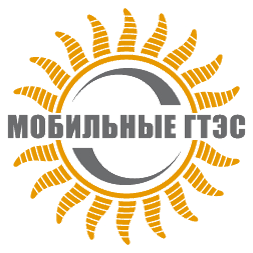 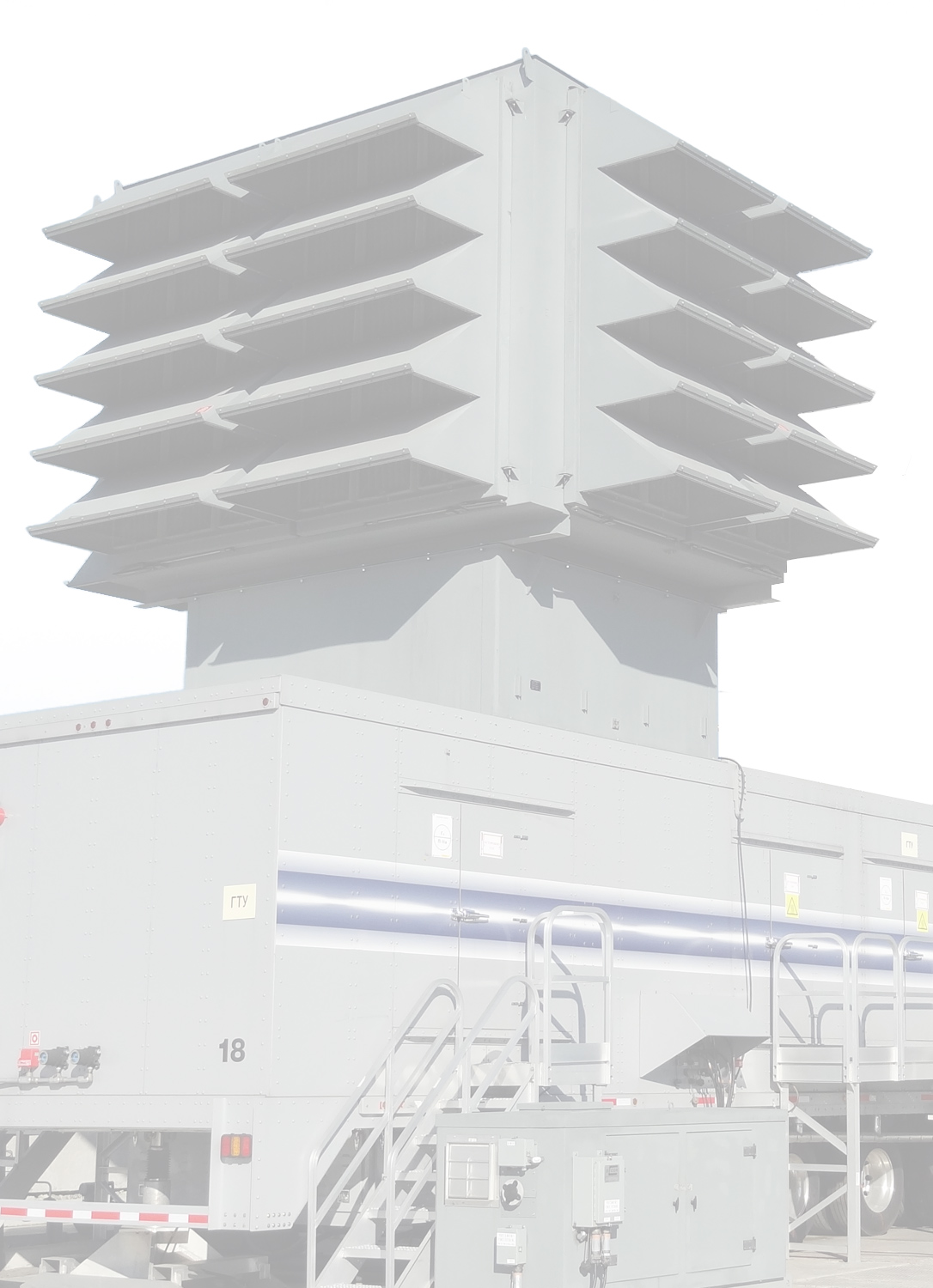 УТВЕРЖДЕНРешением годового Общего собрания акционеров ОАО «Мобильные ГТЭС»  (Протокол от «___» _________ 2013 г. № ____)ОТКРЫТОЕ АКЦИОНЕРНОЕ ОБЩЕСТВО«МОБИЛЬНЫЕ ГАЗОТУРБИННЫЕ 
ЭЛЕКТРИЧЕСКИЕ СТАНЦИИ»ГОДОВОЙ ОТЧЕТ ЗА 2012 ГОДИсполняющий обязанности Генерального директора _____________ В.В. НовожиловГлавный бухгалтер _____________ Т.Н. Староверова«__» ________ 2013 г.Годовой отчет был предварительно утвержден Советом директоров 
ОАО «Мобильные ГТЭС» (Протокол № __ от «__» мая 2013 г.)ОГЛАВЛЕНИЕОБРАЩЕНИЕ ПРЕДСЕДАТЕЛЯ СОВЕТА ДИРЕКТОРОВ И ГЕНЕРАЛЬНОГО ДИРЕКТОРА К АКЦИОНЕРАМ	41.ОБЩИЕ СВЕДЕНИЯ ОБ ОБЩЕСТВЕ	91.1. КРАТКАЯ ИСТОРИЯ ОБЩЕСТВА	91.2. ЦЕЛИ, МИССИЯ, ЗАДАЧИ	121.3. КОНЦЕПЦИЯ ПРОЕКТА. ПРИОРИТЕТНЫЕ НАПРАВЛЕНИЯ ДЕЯТЕЛЬНОСТИ	131.4. СТРУКТУРА ОБЩЕСТВА	141.5. ФАКТОРЫ РИСКА	152. КОРПОРАТИВНОЕ УПРАВЛЕНИЕ	172.1. СВЕДЕНИЯ О СОБЛЮДЕНИИ ОБЩЕСТВОМ КОДЕКСА КОРПОРАТИВНОГО ПОВЕДЕНИЯ	172.2. ОРГАНЫ УПРАВЛЕНИЯ ОБЩЕСТВА	172.3. ОРГАНЫ КОНТРОЛЯ ОБЩЕСТВА	252.4. КРИТЕРИИ ОПРЕДЕЛЕНИЯ РАЗМЕРА ВОЗНАГРАЖДЕНИЯ ГЕНЕРАЛЬНОГО ДИРЕКТОРА И ЧЛЕНОВ СОВЕТА ДИРЕКТОРОВ	272.5. АКЦИОНЕРНЫЙ КАПИТАЛ	292.6. ДАННЫЕ О ЦЕННЫХ БУМАГАХ	292.7. АФФИЛИРОВАННЫЕ ЛИЦА ОБЩЕСТВА	332.8. ИНФОРМАЦИЯ О СОВЕРШЕННЫХ ОБЩЕСТВОМ КРУПНЫХ СДЕЛКАХ	462.9. ИНФОРМАЦИЯ О СОВЕРШЕННЫХ ОБЩЕСТВОМ СДЕЛКАХ, В КОТОРЫХ ИМЕЕТСЯ ЗАИНТЕРЕСОВАННОСТЬ	513. ОСНОВНЫЕ ПОКАЗАТЕЛИ ФИНАНСОВОЙ И БУХГАЛТЕРСКОЙ ОТЧЕТНОСТИ	523.1. АНАЛИЗ РЕЗУЛЬТАТОВ ДЕЯТЕЛЬНОСТИ И ФИНАНСОВОГО ПОЛОЖЕНИЯ ОБЩЕСТВА	523.2. ОЦЕНКА ПО ДАННЫМ БУХГАЛТЕРСКОЙ ОТЧЕТНОСТИ ФИНАНСОВОГО СОСТОЯНИЯ ОБЩЕСТВА	563.3. СОСТОЯНИЕ ЧИСТЫХ АКТИВОВ ОБЩЕСТВА	634. РАСПРЕДЕЛЕНИЕ ПРИБЫЛИ И ДИВИДЕНДНАЯ ПОЛИТИКА	895. ИНВЕСТИЦИОННЫЕ ПРОЕКТЫ. ПЕРСПЕКТИВЫ РАЗВИТИЯ ОБЩЕСТВА	916. ОБЪЕМ ПРОДАЖ ОБЩЕСТВА, ЕГО ПОЛОЖЕНИЕ НА ОСНОВНЫХ РЫНКАХ СБЫТА	926.1. ОСНОВНЫЕ СОБЫТИЯ ГОДА, ПОВЛИЯВШИЕ НА РАЗВИТИЕ И УСПЕХИ ОБЩЕСТВА	926.2. ОБЗОР РЫНКОВ, НА КОТОРЫХ ОБЩЕСТВО ОСУЩЕСТВЛЯЕТ СВОЮ ДЕЯТЕЛЬНОСТЬ, И ГРУППЫ ПРОДУКЦИИ ОБЩЕСТВА	926.3. ПРОДУКЦИЯ ОБЩЕСТВА	956.4. ФАКТОРЫ И УСЛОВИЯ, ВЛИЯЮЩИЕ НА ДЕЯТЕЛЬНОСТЬ ОБЩЕСТВА В СВЯЗИ С РЕФОРМИРОВАНИЕМ ЭЛЕКТРОЭНЕРГЕТИКИ	996.5. ОПИСАНИЕ КОНКУРЕНТНОГО ОКРУЖЕНИЯ ОБЩЕСТВА И ФАКТОРЫ РИСКА	1007. ЗАКУПОЧНАЯ ДЕЯТЕЛЬНОСТЬ ОБЩЕСТВА	1068. ПРИРОДООХРАННАЯ ПОЛИТИКА ОБЩЕСТВА	1098.1. ОСНОВНЫЕ ДОСТИЖЕНИЯ ОБЩЕСТВА В СФЕРЕ ПРИРОДООХРАННОЙ ДЕЯТЕЛЬНОСТИ	1098.2. ПРИМЕНЕНИЕ ПЕРСПЕКТИВНЫХ ТЕХНОЛОГИЙ И РЕШЕНИЙ	1119. КАДРОВАЯ И СОЦИАЛЬНАЯ ПОЛИТИКА ОБЩЕСТВА	11310. ОТЧЕТ СОВЕТА ДИРЕКТОРОВ	11711.  СПРАВОЧНАЯ ИНФОРМАЦИЯ ДЛЯ АКЦИОНЕРОВ	11912. ПРИЛОЖЕНИЕ № 1 – Сведения о соблюдении Обществом Кодекса корпоративного поведения13. ПРИЛОЖЕНИЕ № 2 – Годовая бухгалтерская отчетность Общества за 2012 год14. ПРИЛОЖЕНИЕ № 3 – Заключение Ревизионной комиссии по итогам Проверки финансово-хозяйственной деятельности ОАО «Мобильные ГТЭС» за 2012 год     ОБРАЩЕНИЕ ПРЕДСЕДАТЕЛЯ СОВЕТА ДИРЕКТОРОВ И ГЕНЕРАЛЬНОГО ДИРЕКТОРА К АКЦИОНЕРАМУважаемые акционеры!В 2012 году ОАО «Мобильные ГТЭС» успешно решило поставленные перед Обществом задачи, основной из которых является обеспечение резервного и гарантированного энергоснабжения энергодефицитных регионов России. В течение года по командам диспетчеров ОАО «СО ЕЭС» генерирующее оборудование включалось в работу 350 раз. Выработка электроэнергии составила 19 287 069 кВт*ч.Финансовые показатели ОАО «Мобильные ГТЭС», как и в прошлые годы, позволяют дать положительную оценку результатам деятельности Общества, несмотря на длительный процесс утверждения новых тарифов. В 2012 году выручка Общества составила 2 165 578 тыс. руб., в том числе:от реализации электроэнергии – 111 663 тыс. руб.;от реализации мощности – 408 653 тыс. руб.;от прочей деятельности – 1 645 262 тыс. руб.На конец 2012 года установленная мощность энергоустановок Общества (ГТЭС) составила 360 МВт, в том числе:на ПС «Дарьино» (Московская область) - 1 ГТЭС – 22,5 МВт;на ПС «Новосырово» (г.Москва) - 1 ГТЭС – 22,5 МВт;на ПС «Пушкино» (Московская область) - 3 ГТЭС – 67,5 МВт;на ПС «Рублево» (г. Москва) - 3 ГТЭС - 67,5 МВт;вблизи ПС «Игнатово» (Московская область) - 3 ГТЭС – 67,5 МВт;вблизи ПС «Кирилловская» (Краснодарский край) - 2 ГТЭС – 45 МВт;вблизи ПС «Кызылская» (Республика Тыва) – 2 ГТЭС – 45 МВт;вблизи ПС «ГПП-3» (Республика Хакасия) – 1 ГТЭС – 22,5 МВт.Эксплуатируемое ОАО «Мобильные ГТЭС» оборудование мобильных ГТЭС является оперативным стратегическим резервом Единой национальной (общероссийской) электрической сети (ЕНЭС). ОАО «Мобильные ГТЭС» в отчетном периоде реализовало комплекс мероприятий, важных для развития компании:1. Советом директоров ОАО «Мобильные ГТЭС» утверждена Стратегия развития Общества до 2020 года. Согласно утвержденному документу, ОАО «Мобильные ГТЭС» перестает быть монопродуктовой компанией, занимающейся только производством электрической энергии и мощности. Новая Стратегия развития предполагает использование тех компетенций и опыта, которые были накоплены компанией за всю историю ее существования. Новые направления бизнеса получат толчок развития, отдавая предпочтение инновационным продуктам и технологиям в электроэнергетике. Часть таких проектов уже реализуются, другие готовятся к реализации.2. В Республике Тыва в июне 2012 года прошел торжественный пуск второй мобильной ГТЭС, обеспечивающей гарантированное электроснабжение значительной части Республики Тыва и ее столицы – города Кызыл, что особенно важно в условиях повышенной сейсмичности региона. Проект был осуществлен в рекордно короткие сроки: от принятия решения на уровне Правительства Российской Федерации до ввода станции в эксплуатацию прошло менее 3-х месяцев. Сегодня ОАО «Мобильные ГТЭС» играет определяющую роль в обеспечении надежного энергоснабжения Республики Тыва.3. В 2012 году стартовал проект по организации надежного энергоснабжения XXII Олимпийских зимних игр и XI Паралимпийских зимних игр 2014 года в городе Сочи путем реализации силами Общества п.136 Программы строительства олимпийских объектов «Мобильные агрегаты энергоснабжения (проектные и изыскательские работы, строительство)». В 2013 году по заказу ГК «Олимпстрой» 9 мобильных электростанций будут перебазированы в Сочинский энергорайон и нести постоянную вахту, обеспечивая резервное энергоснабжение на период проведения олимпийских мероприятий.4. Приступив к реализации Сочинского проекта, ОАО «Мобильные ГТЭС» для целей его успешной реализации создало специализированное обособленное структурное подразделение в г.Сочи, обеспечило организацию рабочих мест и их комплектацию квалифицированным персоналом. 5. Завершен пилотный проект по созданию систем накопления электроэнергии на базе литий-ионных аккумуляторных батарей большой мощности. По заказу ОАО «ФСК ЕЭС» две опытные установки мощностью по 1,5МВт были установлены на объектах сетевой инфраструктуры. Проведенные в 2012 году полевые испытания данных установок еще раз подтвердили – системы накопления как элемент «умных» сетей (Smart Grid) будут востребованы и внедрены повсеместно по мере развития данной технологии. И мы гордимся тем, что реализованный нами проект – первый в России.7. В 2012 году паспорта готовности к работе в осенне-зимний период Обществом получены на месяц раньше – не к 15 ноября, а к 15 октября. Инициатива об этом была выдвинута на встрече Президента Российской Федерации В.В.Путина с Председателем Правления ОАО «ФСК ЕЭС» О.М.Бударгиным. Итоги подготовки ОАО «Мобильные ГТЭС» к осеннее-зимнему периоду оценивались специальной комиссией в составе руководителей и специалистов Ростехнадзора, региональных подразделений МЧС России и ОАО «ФСК ЕЭС». Полученный паспорт подтверждает своевременное и качественное выполнение Обществом комплекса мероприятий, направленных на повышение надежности электроснабжения потребителей зимой. Проверка готовности ОАО «Мобильные ГТЭС» проходила одновременно во всех обособленных подразделениях, по результатам работы комиссии паспорт выдан без замечаний. 8. ОАО «Мобильные ГТЭС» вступило в СРО НП «ЭнергоПрофАудит», специализирующейся на проведении энергоаудита. Теперь, развивая свои компетенции, Общество обладает всеми возможностями по оказанию полного комплекса услуг по энергетическому обследованию любых объектов Единой энергетической системы России.9. С июня по август 2012 года ОАО «Мобильные ГТЭС» впервые провело обязательное энергетическое обследование своей деятельности. Обследование проводилось самостоятельно. По результатам проведенного обследования оформлены энергетические паспорта. 10. В рамках Международного энергетического форума UPGrid ОАО «Мобильные ГТЭС» заключено четырехстороннее соглашение о взаимопонимании с ОАО «ФСК ЕЭС», ООО «МОБЭЛ», ООО «ГлобалАвтоматика». В рамках документа участники соглашения договорились о совместном сотрудничестве в целях реализации инновационных проектов применения систем накопления энергии (СНЭ), в том числе совместно с возобновляемыми источниками энергии (ВИЭ) и дизель-генераторными установками (ДГУ) для целей обеспечения надежного энергоснабжения приемников переменного тока потребителей собственных нужд подстанций ОАО «ФСК ЕЭС», а также создания систем оперативного постоянного тока подстанций. Общество, как лидер инноваций, участвует в развитии инфраструктуры для электротранспорта, активно сотрудничает с ведущими мировыми поставщиками и интеграторами технологий.11. Осуществлено размещение в Сочинском регионе двух мобильных модульных подстанций 110/10 (6) кВ, единичной мощностью 25 МВА (ММПС), в рамках создания Центра противоаварийного резерва мощности для электросетевого комплекса. Этот проект получил развитие в соответствие с приказом ОАО «ФСК ЕЭС» от 13.08.2012 № 465 «О дополнительных мерах по подготовке к прохождению отопительного сезона 2012/2013 гг.» и направлен на снижение финансовых потерь электросетевых организаций при ликвидации аварийных ситуаций.12. ОАО «Мобильные ГТЭС» продемонстрировало стабильный положительный результат в организацию работы по охране труда и промышленной безопасности по результатам анализа хозяйственной деятельности за 2012 год. За указанный период в Обществе не зафиксировано происшествий, связанных с травмированием персонала или нарушением правил охраны труда.Учитывая вышеизложенное, считаем деятельность Общества в 2012 году успешной. В 2013 году ОАО «Мобильные ГТЭС» продолжит свое развитие в рамках решения поставленных задач – поддержания резерва электрической энергии и мощности, обеспечения режимной надежности электроснабжения ответственных потребителей и собственных нужд объектов ЕНЭС. 1.ОБЩИЕ СВЕДЕНИЯ ОБ ОБЩЕСТВЕ1.1. КРАТКАЯ ИСТОРИЯ ОБЩЕСТВАВ феврале 2006 года на совещании у Председателя Правления ОАО РАО «ЕЭС России» А.Б. Чубайса по вопросу надежного электроснабжения потребителей Московского региона в осенне-зимний период 2006-2007 гг. (Протокол совещания у Председателя Правления А.Б. Чубайса от 17.02.2006 № 6) был одобрен проект размещения мобильных газотурбинных установок в наиболее проблемных узлах энергосистемы, с целью повышения надежности функционирования Московской энергосистемы при прохождении критических режимов, в том числе для обеспечения покрытия пиковых нагрузок. Концепция проекта основана на размещении мобильных газотурбинных электрических станций (мобильных ГТЭС) установленной мощностью 22,5 МВт каждая в тех узловых точках Единой национальной (общероссийской) электрической сети, где увеличение электропотребления приводит к перегрузке сетевого оборудования. Выдача дополнительной мощности в момент пиковой нагрузки в энергосистеме позволит разгрузить трансформаторные подстанции в точках подключения ГТЭС и не допустить выхода из строя энергооборудования, что значительно повышает надежность энергоснабжения потребителей.Инвестиционная программа ОАО РАО «ЕЭС России», предусматривающая финансирование проекта размещения мобильных ГТЭС из целевых инвестиционных средств ОАО РАО «ЕЭС России» в 2007-2008 гг., была одобрена Советом директоров ОАО РАО «ЕЭС России» 21.04.2006.Для реализации проекта размещения мобильных ГТЭС в наиболее проблемных узлах энергосистемы ОАО РАО «ЕЭС России» приняло решение учредить специализированное 100-процентное дочернее общество - Открытое акционерное общество «Мобильные газотурбинные электрические станции» (Распоряжение ОАО РАО «ЕЭС России» от 28.06.2006 № 158р).Открытое акционерное общество «Мобильные газотурбинные электрические станции», как самостоятельное юридическое лицо, зарегистрировано 24.07.2006 Межрайонной инспекцией Федеральной налоговой службы № 46 по г. Москве.В 2007 году в энергосистему Московского региона Обществом успешно  введены в эксплуатацию  десять   мобильных  газотурбинных электростанций мощностью 22.5 МВт каждая:2 мобильные ГТЭС на ПС № 316 «Дарьино» (Московская область);2 мобильные ГТЭС на ПС № 617 «Новосырово» (Московская область);3 мобильные ГТЭС на ПС № 239 «Пушкино» (Московская область);3 мобильные ГТЭС на ПС № 110 «Рублево» (г. Москва).В результате реорганизации ОАО РАО «ЕЭС России» с 01.07.2008  ОАО «Мобильные ГТЭС» становится 100-процентным дочерним обществом ОАО «ФСК ЕЭС».В октябре 2008 года Общество вступило в НП «Совет рынка» и было включено в Палату продавцов электроэнергии. Членство в НП «Совет рынка» позволило Обществу войти в электроэнергетический баланс Федеральной службы по тарифам и участвовать в торговле электрической энергией (мощностью) на оптовом рынке.С 2008 года территория деятельности Общества значительно расширяется:1. В 2008 году Общество:участвует в качестве подрядчика в реализации проекта размещения на территории Владивостокской ТЭЦ-1 (Приморский край) двух мобильных газотурбинных электрических станций для нужд ОАО «ДГК»;размещает на ПС 220 кВ «Кирилловская» (Краснодарский край) две мобильные ГТЭС, перемещенные с площадок размещения ПС 110 кВ № 316 «Дарьино» и ПС 110 кВ № 239 «Пушкино» Московской области.2. В 2009 году Общество:вводит в эксплуатацию две мобильные ГТЭС на ПС 110 кВ № 316 «Дарьино» и ПС 110 кВ № 239 «Пушкино» Московской области, взамен энергоустановок, перемещенных в 2008 г. в Краснодарский край; вводит в эксплуатацию три мобильные ГТЭС вблизи ПС 110 кВ № 555 «Игнатово» (Московская область); перемещает из Московской области и вводит в эксплуатацию в Республике Тыва вблизи ПС «Кызылская» одну мобильную ГТЭС. 3. В 2010 году Общество:вводит в эксплуатацию одну мобильную ГТЭС на ПС «ГПП-3» в г. Саяногорск (Республика Хакасия);осуществляет дополнительное технологическое присоединение мобильной ГТЭС в г. Саяногорск (Республика Хакасия) к ВЛ 110 кВ;завершает перебазирование мобильной подстанции 115/10,5 из Красноярского края на площадку вблизи подстанции 110 кВ «Новосырово» (г. Щербинка, Московская область);4. В 2011 году Общество:начало осуществлять установку систем сетевого накопления энергии (далее - систем СНЭ) на базе подстанции 220 кВ «Псоу»  (г. Сочи);начало осуществлять установку систем СНЭ на базе подстанции 220 кВ «Волхов-Северная» (г. Санкт-Петербург);5. В 2012 году Общество:перемещает из Московской области и вводит в эксплуатацию в Республике Тыва вблизи ПС «Кызылская» одну мобильную ГТЭС; приступило к реализации проекта по размещению девяти мобильных ГТЭС в Сочинском энергорайоне на период проведения XXII Олимпийских зимних игр и XI Паралимпийских зимних игр 2014 года в городе Сочи, в рамках п.136 «Мобильные агрегаты энергоснабжения» Программы строительства олимпийских объектов и развития города Сочи как горноклиматического курорта, утвержденной Постановлением Правительства Российской Федерации от 29.12.2007 № 991.На конец 2012 года на территории г. Москвы, Московской области, Краснодарского края, Республики Тыва и Республики Хакасия действуют 16 энергоустановок ОАО «Мобильные ГТЭС» общей установленной мощностью  360 МВт., 1 мобильная ГТЭС установленной мощностью 22,5 МВт.  находится в резерве.1.2. ЦЕЛИ, МИССИЯ, ЗАДАЧИОАО «Мобильные ГТЭС» является 100% дочерним обществом ОАО «ФСК ЕЭС» - организации по управлению единой национальной (общероссийской) электрической сетью.ЦЕЛЬ ОБЩЕСТВАстановление наиболее эффективной и крупной компанией в России, использующей потенциал мобильных электростанций в сфере электроэнергетики.МИССИЯ ОБЩЕСТВА миссией ОАО «Мобильные ГТЭС» является обеспечение надежного и бесперебойного энергоснабжения потребителей в зонах пиковых нагрузок и других энергодефицитных зонах наиболее оперативным, безопасным и эффективным способом.ЗАДАЧИ, СТОЯЩИЕ ПЕРЕД ОБЩЕСТВОМ обеспечение пусковой надежности и надежной  выработки электроэнергии в период пиковых нагрузок;безусловное соблюдение обязательств перед потребителями электроэнергии и мощности;минимизация негативного воздействия на окружающую среду;оптимизация затрат на  единицу выработки электроэнергии;оптимизация затрат на  единицу установленной мощности.1.3. КОНЦЕПЦИЯ ПРОЕКТА. ПРИОРИТЕТНЫЕ НАПРАВЛЕНИЯ ДЕЯТЕЛЬНОСТИКонцепция ОАО «Мобильные ГТЭС» основана на размещении мобильных пиковых газотурбинных электрических станций мощностью 22,5 МВт каждая в тех узловых точках Единой национальной (общероссийской) электрической сети (ЕНЭС), где увеличение электропотребления приводит к перегрузке сетевого оборудования. Выдача дополнительной мощности в момент пиковой нагрузки в энергосистеме позволит разгрузить трансформаторные подстанции в точках подключения ГТЭС, не допустить выхода из строя энергооборудования и повысить надежность энергоснабжения потребителей.Основными видами деятельности ОАО «Мобильные ГТЭС» являются:- размещение, эксплуатация и обслуживание введенных мобильных ГТЭС, с продажей электроэнергии и мощности;- перемещение по согласованию с ОАО «СО ЕЭС» и ОАО «ФСК ЕЭС» имеющихся в распоряжении мобильных ГТЭС на новые площадки в зоны пиковых нагрузок;- строительство, эксплуатация и сервисное обслуживание газотурбинных и других электростанций малой и средней мощности по заказам сторонних потребителей;- выполнение инжиниринговых работ и работ по управлению проектами по договорам со сторонними организациями. 1.4. СТРУКТУРА ОБЩЕСТВАПо состоянию на 31.12.2012 внутренняя структура ОАО «Мобильные ГТЭС» выглядит следующим образом: 1.5. ФАКТОРЫ РИСКАОсновными факторами риска, которые могут повлиять на деятельностьОбщества, являются:Макроэкономические рискиОсновной макроэкономический риск для Общества – снижение спроса на электрическую энергию вследствие падения объёмов производства и снижения платёжеспособности потребителей. Также вследствие мирового роста цен на энергоносители возможен риск роста закупочных цен на приобретаемое технологическое топливо, что влечет за собой увеличение затрат на производство электроэнергии и мощности и снижение прибыли Общества.Финансовые рискиФинансовый риск связан с инфляционными процессами в стране, вследствие которых за счёт роста цен на материалы, работы и услуги увеличиваются затраты Общества и происходит фактическое снижение объёма прибыли. Вызываемое инфляцией снижение курса рубля по отношению к доллару США прежде всего сказывается на стоимости расходных материалов и обслуживания импортного энергетического оборудования – основного для Общества.Отраслевые рискиПерспектива возникновения отраслевых рисков для Общества обусловлена спецификой эксплуатации пиковых генерирующих источников энергоснабжения в отсутствие законодательной базы, регулирующей данный вид деятельности, в условиях долгосрочной необходимости применения мобильной генерации в энергосистеме РФ,  а также наличием в действующем законодательстве об электроэнергетике запрета для аффилированных лиц организации по управлению единой национальной (общероссийской) электрической сетью, в том числе для ОАО «Мобильные ГТЭС», заниматься деятельностью по купле-продаже электрической энергии и мощности.Форс-мажорные риски Обществом расцениваются как минимальные.В случае наступления вышеописанных рисков Общество планирует провести анализ рисков и принять соответствующие решения в каждом конкретном случае.2. КОРПОРАТИВНОЕ УПРАВЛЕНИЕ2.1. СВЕДЕНИЯ О СОБЛЮДЕНИИ ОБЩЕСТВОМ КОДЕКСА КОРПОРАТИВНОГО ПОВЕДЕНИЯОАО «Мобильные ГТЭС» следует положениям Кодекса (Свода правил) корпоративного поведения, одобренного на заседании Правительства Российской Федерации от 28.11.2001 (протокол N 49), с учетом того, что все голосующие акции Общества принадлежат единственному акционеру (Приложение № 1). Уставом и внутренними документами Общества предусмотрены механизмы, обеспечивающие реальную возможность акционера осуществлять свои права, связанные с участием в Обществе, а органам управления и контроля – эффективно выполнять возложенные на них обязанности.2.2. ОРГАНЫ УПРАВЛЕНИЯ ОБЩЕСТВАОбщее собрание акционеров Общества Совет директоров ОбществаГенеральный директор ОбществаОБЩЕЕ СОБРАНИЕ АКЦИОНЕРОВВ соответствии со статьей 10 Устава ОАО «Мобильные ГТЭС» высшим органом управления Общества является Общее собрание акционеров. Вопросы, относящиеся к компетенции Общего собрания акционеров, определены в пункте 10.2 статьи 10 Устава ОАО «Мобильные ГТЭС».Поскольку ОАО «Мобильные ГТЭС» является 100-процентным дочерним обществом ОАО «ФСК ЕЭС», решения по вопросам, относящимся к компетенции Общего собрания акционеров, принимаются Правлением ОАО «ФСК ЕЭС» и доводятся до сведения Общества в порядке, установленном внутренними документами ОАО «ФСК ЕЭС». ИНФОРМАЦИЯ О ПРОВЕДЕННЫХ ОБЩИХ СОБРАНИЯХ АКЦИОНЕРОВ 
В 2012 ГОДУГодовое Общее собрание акционеров 29.06.2012:Решением Совета директоров ОАО «Мобильные ГТЭС» от 14.05.2012 года была утверждена следующая повестка дня годового Общего собрания акционеров (Протокол от 14.05.2011 № 87):Об утверждении Годового отчета ОАО «Мобильные ГТЭС» за 2011 год, годовой бухгалтерской отчетности за 2011 год, в том числе отчета о прибылях и убытках Общества.О распределении прибыли (в том числе выплате дивидендов) и убытков Общества по результатам 2011 финансового года.Об избрании членов Совета директоров Общества.Об избрании членов Ревизионной комиссии Общества.Об утверждении аудитора Общества.Годовым Общим собранием акционеров 29.06.2012 (Протокол от 29.06.2012 № 1077/1) были приняты следующие решения:Утвердить годовой отчет ОАО «Мобильные ГТЭС» за 2011 год (Приложение №1).Утвердить годовую бухгалтерскую отчетность Общества за 2011 год, в том числе отчет о прибылях и убытках Общества (Приложение № 2).Утвердить следующее распределение прибыли (убытков) Общества за 2011 финансовый год:Не выплачивать дивиденды по обыкновенным акциям Общества по результатам 2011 года.Избрать Совет директоров Общества в следующем составе:  Избрать Ревизионную комиссию Общества в следующем составе:Утвердить аудитором Общества ЗАО «Аудиторская фирма «МЭФ-Аудит».СОВЕТ ДИРЕКТОРОВ	Порядок деятельности и проведения заседаний Совета директоров    ОАО «Мобильные ГТЭС» регулируется Положением о порядке созыва и проведения Совета директоров ОАО «Мобильные ГТЭС». В соответствии с данным Положением и Уставом Общества Совет директоров осуществляет общее руководство деятельностью Общества, за исключением решения вопросов, отнесенных Федеральным законом «Об акционерных обществах» к компетенции Общего собрания акционеров. Вопросы, относящиеся к компетенции Совета директоров ОАО «Мобильные ГТЭС», определены статьей 15 Устава Общества.Комитеты при Совете директоров ОАО «Мобильные ГТЭС» не создавались.Полный текст Устава и Положения о порядке созыва и проведения Совета директоров ОАО «Мобильные ГТЭС» размещен на сайте Общества по адресу www.mobilegtes.ru. ИНФОРМАЦИЯ О СОСТАВЕ СОВЕТА ДИРЕКТОРОВ(Должности указаны на дату избрания)В соответствии с пунктом 16.1 статьи 16 Устава ОАО «Мобильные ГТЭС» количественный состав Совета директоров Общества составляет 5 (Пять) человек. Действовавший на начало 2012  года Совет директоров избран годовым Общим собранием акционеров ОАО «Мобильные ГТЭС» 25.06.2011 (Протокол заседания Правления ОАО «ФСК ЕЭС» от  30.06.2011 № 972) в составе:ДИКОЙ Владимир ПетровичГод рождения: 1954Гражданство: РФ Образование: Высшее: Московский энергетический институт, год окончания 1981Занимаемая должность – Заместитель Главного инженера ОАО «ФСК ЕЭС»Доля принадлежащих лицу обыкновенных акций Общества, % - 0,00Доля участия в уставном капитале Общества, % - 0,00ИВАШЕНКО Константин МихайловичГод рождения: 1964 Гражданство: РФ Образование: Высшее: Харьковский институт инженеров коммунального хозяйства, квалификация - экономист, год окончания  1989Занимаемая должность – Заместитель Начальника департамента - Начальник отдела экономики ДЗО Департамента управления ДЗО ОАО «ФСК ЕЭС»Доля принадлежащих лицу обыкновенных акций Общества, % - 0,00Доля участия в уставном капитале Общества, % - 0,00БРАГИН Олег ВалентиновичГод рождения: 1967 Гражданство: РФ Образование: Высшее: Ивановский энергетический институт, квалификация - инженер-теплоэнергетик, год окончания 1991; Ивановский Государственный Энергетический Университет, квалификация - бакалавр экономики,  год окончания 1999Занимаемая должность – Генеральный директор ОАО «Мобильные ГТЭС»Доля принадлежащих лицу обыкновенных акций Общества, % - 0,00Доля участия в уставном капитале Общества, % - 0,00ИВАНОВ Тимур ВадимовичГод рождения: 1975Гражданство: РФ Образование: Высшее: –Московский Государственный Университет им. М.В. Ломоносова, год окончания 1997;Международная академия маркетинга и менеджмента, год окончания 2004 Занимаемая должность – Генеральный директор ФГБУ «Российское энергетическое агентство» Доля принадлежащих лицу обыкновенных акций Общества, % - 0,00Доля участия в уставном капитале Общества, % - 0,00ПИОТРОВИЧ Николай БорисовичГод рождения: 1975Гражданство: РФ Образование: Высшее: Северо-Кавказская академия государственной службы при Президенте Российской Федерации, квалификация – менеджер-экономист, год окончания 1997;Ростовский государственный университет, квалификация – юрист; год окончания 2000; Северо-Кавказская академия государственной службы при Президенте Российской Федерации, аспирантура, кандидат экономических наук, год окончания 2000Занимаемая должность – Заместитель начальника Департамента корпоративного управления ОАО «ФСК ЕЭС»Доля принадлежащих лицу обыкновенных акций Общества, % - 0,00Доля участия в уставном капитале Общества, % - 0,00В 2012 году, в соответствии с решением годового Общего собрания акционеров ОАО «Мобильные ГТЭС» от 29.06.2012 (Протокол заседания Правления ОАО «ФСК ЕЭС» от  29.06.2012 № 1077/1), в составе Совета директоров Общества произошли следующие изменения:а) прекращены полномочия всех членов Совета директоров Общества.б) избран Совет директоров Общества в следующем составе:ПЕЛЫМСКИЙ Владимир ЛеонидовичГод рождения: 1972 Гражданство: РФ Образование: Высшее: Амолинский сельскохозяйственный институт, квалификация – инженер-электрик, год окончания 1995Занимаемая должность – Директор по оперативному управлению ОАО «ФСК ЕЭС»Доля принадлежащих лицу обыкновенных акций Общества, % - 0,00ИВАШЕНКО Константин МихайловичГод рождения: 1964 Гражданство: РФ Образование: Высшее: Харьковский институт инженеров коммунального хозяйства, квалификация - экономист, год окончания  1989Занимаемая должность – Заместитель Начальника департамента - Начальник отдела экономики ДЗО Департамента управления ДЗО ОАО «ФСК ЕЭС»Доля принадлежащих лицу обыкновенных акций Общества, % - 0,00Доля участия в уставном капитале Общества, % - 0,00САВИНСКИЙ Евгений ВладимировичГод рождения: 1976Гражданство: РФ Образование: Высшее: Пермский государственный технический университет, квалификация, менеджер-экономист, год окончания 2002; Университет Карла-Франца (Австрия), защитил степень магистра социально-экономических наук, год окончания 2002;Удмуртский государственный университет, диплом кандидата экономических наук, год окончания 2008Занимаемая должность – Генеральный директор ОАО «Мобильные ГТЭС»Доля принадлежащих лицу обыкновенных акций Общества, % - 0,00Доля участия в уставном капитале Общества, % - 0,00МОЛЬСКИЙ Алексей ВалерьевичГод рождения: 1980Гражданство: РФ Образование: Высшее: – Московский Энергетический институт, квалификация инженер-электрик, инженер-экономист, год окончания 2004Занимаемая должность – Заместитель Главного инженера ОАО «ФСК ЕЭС»Доля принадлежащих лицу обыкновенных акций Общества, % - 0,00Доля участия в уставном капитале Общества, % - 0,00ПИОТРОВИЧ Николай БорисовичГод рождения: 1975Гражданство: РФ Образование: Высшее: Северо-Кавказская академия государственной службы при Президенте Российской Федерации, квалификация – менеджер-экономист, год окончания 1997;Ростовский государственный университет, квалификация – юрист; год окончания 2000; Северо-Кавказская академия государственной службы при Президенте Российской Федерации, аспирантура, кандидат экономических наук, год окончания 2000Занимаемая должность – Заместитель начальника Департамента корпоративного управления ОАО «ФСК ЕЭС»Доля принадлежащих лицу обыкновенных акций Общества, % - 0,00Доля участия в уставном капитале Общества, % - 0,00ГЕНЕРАЛЬНЫЙ ДИРЕКТОРВ соответствии с пунктом 20.1 статьи 20 Устава ОАО «Мобильные ГТЭС» руководство текущей деятельностью Общества осуществляется единоличным исполнительным органом - Генеральным директором Общества. Генеральный директор осуществляет руководство текущей деятельностью Общества в соответствии с решениями Общего собрания акционеров Общества и Совета директоров Общества, принятыми в соответствии с их компетенцией. К компетенции Генерального директора Общества относятся все вопросы руководства текущей деятельностью Общества, за исключением вопросов, отнесенных к компетенции Общего собрания акционеров и Совета директоров Общества.Генеральный директор Общества без доверенности действует от имени Общества, в том числе, с учетом ограничений, предусмотренных действующим законодательством, Уставом и решениями Совета директоров Общества. Вопросы, относящиеся к компетенции Генерального директора Общества, определены статьей 21 Устава Общества.ИНФОРМАЦИЯ О ГЕНЕРАЛЬНОМ ДИРЕКТОРЕ ОБЩЕСТВАВ течение 2012 года Генеральным директором Общества являлся избранный Советом директоров ОАО «Мобильные ГТЭС» САВИНСКИЙ Евгений Владимирович (Протокол заседания Совета директоров ОАО «Мобильные ГТЭС» от  25.11.2011 № 81).Образование: 1994  – 2002 гг. Пермский государственный технический университетСпециальность: Экономика и управлении на предприятии (по отраслям);2002 г. защитил степень магистра социально-экономических наук в университете Карла-Франца (Австрия);2008 году получил диплом кандидата экономических наук (Удмуртский государственный университет)Доля принадлежащих лицу обыкновенных акций Общества, % - 0,00Доля участия в уставном капитале Общества, % - 0,002.3. ОРГАНЫ КОНТРОЛЯ ОБЩЕСТВАРЕВИЗИОННАЯ КОМИССИЯДля осуществления контроля за финансово-хозяйственной деятельностью Общества Общим собранием акционеров избирается Ревизионная комиссия Общества на срок до следующего годового Общего собрания акционеров. Порядок деятельности и проведения заседаний Ревизионной комиссии Общества регулируется Положением о Ревизионной комиссии ОАО «Мобильные ГТЭС», утвержденным внеочередным Общим собранием акционеров Общества (Протокол заседания Правления ОАО РАО «ЕЭС России» от 13.02.2007 № 1613пр/1), а также Уставом Общества.В соответствии с данным Положением и Уставом Общества Ревизионная комиссия:подтверждает достоверность данных, содержащихся в годовом отчете, бухгалтерском балансе, счете прибылей и убытков Общества;анализирует финансовое состояние Общества, выявляет резервы улучшения финансового состояния Общества и вырабатывает рекомендации для органов управления Общества;организует и осуществляет проверки (ревизии) финансово-хозяйственной деятельности Общества;осуществляет иные действия (мероприятия), связанные с проверкой финансово-хозяйственной деятельности Общества.СОСТАВ РЕВИЗИОННОЙ КОМИССИИВ соответствии с пунктом 23.1 статьи 23 Устава ОАО «Мобильные ГТЭС» количественный состав Ревизионной комиссии Общества составляет 5 (Пять) человек.Действовавший на начало 2012 года состав Ревизионной комиссии избран  решением годового Общего собрания акционеров ОАО «Мобильные ГТЭС» от 30.06.2011 (протокол заседания Правления ОАО «ФСК ЕЭС» от 30.06.2011 № 972), Ревизионная комиссия Общества утверждена в следующем составе:Лелекова Марина Алексеевна – Начальник Департамента контроля и ревизий ОАО «ФСК ЕЭС». Кабизьскина Елена Александровна – Заместитель начальника Департамента контроля и ревизий ОАО «ФСК ЕЭС».Рогачев Кирилл Евгеньевич – Ведущий эксперт направления контроля производственно-хозяйственной деятельности Департамента контроля и ревизий ОАО «ФСК ЕЭС».Синакова Елена Владимировна – Руководитель направления контроля Дирекции внутреннего контроля ОАО «ФСК ЕЭС».Ткаченко Олег Вадимович – Ведущий эксперт отдела корпоративных процедур и контроля Департамента корпоративного управления ОАО «ФСК ЕЭС».В 2012 году, в соответствии с решением годового Общего собрания акционеров ОАО «Мобильные ГТЭС» от 29.06.2012 (протокол заседания Правления ОАО «ФСК ЕЭС» от 29.06.2012 № 1077/1), Ревизионная комиссия Общества утверждена в следующем составе:Лелекова Марина Алексеевна – начальник Департамента контроля и ревизий ОАО «ФСК ЕЭС». Кабизьскина Елена Александровна – заместитель начальника Департамента контроля и ревизий ОАО «ФСК ЕЭС».Рогачев Кирилл Евгеньевич – Ведущий эксперт направления контроля производственно-хозяйственной деятельности Департамента контроля и ревизий ОАО «ФСК ЕЭС».Ткаченко Олег Вадимович – Ведущий эксперт отдела корпоративных процедур и контроля Департамента корпоративного управления ОАО «ФСК ЕЭС».Дикой Владимир Петрович – Заместитель Главного инженера 
ОАО «ФСК ЕЭС».За отчетный период недостатков при осуществлении ОАО «Мобильные ГТЭС» финансово-хозяйственной деятельности Ревизионной комиссией Общества не выявлено. 2.4. КРИТЕРИИ ОПРЕДЕЛЕНИЯ РАЗМЕРА ВОЗНАГРАЖДЕНИЯ ГЕНЕРАЛЬНОГО ДИРЕКТОРА И ЧЛЕНОВ СОВЕТА ДИРЕКТОРОВРазмер вознаграждения Генерального директора, выплаченного  в течение года, определялся в соответствии с трудовым договором, заключенным им с ОАО «Мобильные ГТЭС» на срок его полномочий.Выплата вознаграждения членам Совета директоров осуществляется  на основании Положения о выплате членам Совета директоров ОАО «Мобильные ГТЭС» вознаграждений и компенсаций, утвержденного Правлением ОАО РАО «ЕЭС России» от 13.02.2007 № 1613пр/1,  по следующим критериям:Размер вознаграждения члена Совета директоров Общества рассчитывается исходя из минимальной тарифной ставки рабочего первого разряда, установленной отраслевым тарифным соглашением в электроэнергетическом комплексе РФ (далее – «Соглашение») на день проведения заседания Совета директоров, с учетом индексации, установленной Соглашением.В соответствии с п. 4.1 Положения о выплате членам Совета директоров ОАО «Мобильные ГТЭС» вознаграждений и компенсаций:за участие в заседании Совета директоров, проводимого в заочной форме (путем заполнения опросного листа) члену Совета директоров Общества выплачивается вознаграждение в размере суммы, эквивалентной 3 (трем) минимальным месячным тарифным ставкам рабочего первого разряда, установленным Соглашением на день проведения заседания Совета директоров, с учетом индексации, установленной Соглашением, в течение семи календарных дней после проведения заседания Совета директоров Общества;за участие в заседании Совета директоров, проводимого в форме совместного присутствия,  члену Совета директоров Общества выплачивается вознаграждение в размере суммы, эквивалентной 5 (пяти) минимальным месячным тарифным ставкам рабочего первого разряда, установленным Соглашением на день проведения заседания Совета директоров Общества, с учетом индексации, установленной Соглашением, в течение семи календарных дней после проведения заседания Совета директоров Общества;размер вознаграждения, выплачиваемого Председателю (заместителю Председателя за каждое заседание, на котором он выполнял функции Председателя Совета директоров) увеличивается на 50%.Общий размер вознаграждения (компенсации расходов) всех членов Совета директоров ОАО «Мобильные ГТЭС» и единоличного исполнительного органа ОАО «Мобильные ГТЭС» в 2012 году составил 13 769 234,33 руб.2.5. АКЦИОНЕРНЫЙ КАПИТАЛОАО «Мобильные ГТЭС» является держателем реестра акционеров Общества.По состоянию на 31.12.2012 уставный капитал Общества составляет 9 397 920 092 (Девять миллиардов триста девяносто семь миллионов девятьсот двадцать тысяч девяносто два) рубля, который разделен на 21 358 909 300 (Двадцать один миллиард триста пятьдесят восемь миллионов девятьсот девять тысяч триста) штук обыкновенных именных акций номинальной стоимостью 44 (Сорок четыре) копейки каждая.Структура акционерного капитала2.6. ДАННЫЕ О ЦЕННЫХ БУМАГАХ1. Размещение обыкновенных именных акций ОАО «Мобильные ГТЭС» при его учреждении было проведено в октябре 2006 года путем их приобретения единственным учредителем - ОАО РАО «ЕЭС России». Федеральной службой по финансовым рынкам была проведена регистрация выпуска и отчета об итогах выпуска обыкновенных именных бездокументарных акций ОАО «Мобильные ГТЭС» в количестве 60 000 000 (шестьдесят миллионов) штук номинальной стоимостью 1 (Один) рубль каждая. Выпуску присвоен государственный регистрационный номер 1-01-11641-А от 04.10.2006. 2. В ноябре 2007 года Федеральная служба по финансовым рынкам зарегистрировала отчет об итогах дополнительного выпуска ценных бумаг ОАО «Мобильные ГТЭС» в количестве 5 560 000 000 (Пять миллиардов пятьсот шестьдесят миллионов) штук номинальной стоимостью 1 (Один) рубль каждая. Дополнительному выпуску присвоен государственный регистрационный номер           1-01-11641-А-001D от 26.12.2006.По решению ФСФР России 17.03.2008 индивидуальный номер (код) дополнительного выпуска ценных бумаг 001D был аннулирован.Изменения в Устав ОАО «Мобильные ГТЭС», связанные с увеличением уставного капитала Общества до 5 620 000 000 (Пяти миллиардов шестьсот двадцати миллионов) рублей, зарегистрированы Межрайонной инспекцией Федеральной налоговой службы № 46 по г. Москве 02.04.2008 (Свидетельство о внесении записи в Единый государственный реестр юридических лиц серии  77 №010579586). 3. В декабре 2008 года обыкновенные именные бездокументарные акции ОАО «Мобильные ГТЭС» государственного регистрационного номера выпуска          1-01-11641-А от 04.10.2006 были погашены в результате их конвертации в акции номинальной стоимостью 54 (Пятьдесят четыре) копейки государственного регистрационного номера выпуска 1-02-11641-А от 04.12.2008.Изменения в Устав Общества, связанные с уменьшением уставного капитала Общества до 3 034 800 000 (Трех миллиардов тридцати четырех миллионов восьмисот тысяч) рублей 00 копеек, зарегистрированы Межрайонной инспекцией Федеральной налоговой службы № 46 по г. Москве 25.12.2008 (Свидетельство о внесении записи в Единый государственный реестр юридических лиц серии  77 №011274585). 4. В сентябре 2009 года ФСФР России зарегистрировала отчет об итогах дополнительного выпуска ценных бумаг ОАО «Мобильные ГТЭС» в количестве 15 738 909 300 (Пятнадцать миллиардов семьсот тридцать восемь миллионов девятьсот девять тысяч триста) штук номинальной стоимостью 54 (Пятьдесят четыре) копейки каждая. Дополнительному выпуску присвоен государственный регистрационный номер 1-02-11641-А-001D от 29.04.2009.Изменения в Устав ОАО «Мобильные ГТЭС», связанные с увеличением уставного капитала Общества до 11 533 811 022 (Одиннадцать миллиардов пятьсот тридцать три миллиона восемьсот одиннадцать тысяч двадцать два) рубля, зарегистрированы Межрайонной инспекцией Федеральной налоговой службы № 46 по г. Москве 30.09.2009 (Свидетельство о внесении записи в Единый государственный реестр юридических лиц серии  77 № 012499507). По решению ФСФР России 17.12.2009 индивидуальный номер (код) дополнительного выпуска ценных бумаг 001D был аннулирован.5. В марте 2010 года обыкновенные именные бездокументарные акции ОАО «Мобильные ГТЭС» государственного регистрационного номера выпуска         1-02-11641-А от 04.12.2008 были погашены в результате их конвертации в акции номинальной стоимостью 44 (Сорок четыре) копейки государственного регистрационного номера выпуска 1-03-11641-А от 23.03.2010.Изменения в Устав Общества, связанные с уменьшением уставного капитала Общества до  9 397 920 092 (Девяти миллиардов триста девяносто семи миллионов девятьсот двадцати тысяч девяносто двух) рублей  00 копеек, зарегистрированы Межрайонной инспекцией Федеральной налоговой службы №46 по г. Москве 12.10.2010 (Свидетельство о внесении записи в Единый государственный реестр юридических лиц серии  77 № 013995560). Изменения уставного капитала ОАО «Мобильные ГТЭС» в 2012 году не производилось.По состоянию на 31.12.2012 Обществом размещено 21 358 909 300 (Двадцать один миллиард триста пятьдесят восемь миллионов девятьсот девять тысяч триста) штук обыкновенных именных акций номинальной стоимостью 44 (Сорок четыре) копейки каждая. Государственный регистрационный номер выпуска 1-03-11641-А от 23.03.2010.По состоянию на 31.12.2012 Устав Общества не содержит положений об объявленных акциях.2.7. АФФИЛИРОВАННЫЕ ЛИЦА ОБЩЕСТВАСписок аффилированных лиц ОАО «Мобильные ГТЭС» по состоянию на 31.12.2012:2.8. ИНФОРМАЦИЯ О СОВЕРШЕННЫХ ОБЩЕСТВОМ КРУПНЫХ СДЕЛКАХВ 2007 Международный олимпийский комитет определил Российскую Федерацию местом проведения XXII зимних Олимпийских игр.Столицей XXII зимних Олимпийских и XI Паралимпийских зимних игр 2014 года выбран город Сочи.Для поддержки этого мероприятия были приняты Федеральный закон от 01.12.2007 № 310-ФЗ «Об организации и о проведении XXII Олимпийских зимних игр и XI Паралимпийских зимних игр 2014 года в городе Сочи, развитии города Сочи как горноклиматического курорта и внесении изменений в отдельные законодательные акты Российской Федерации» и Федеральный закон от 30.10.2007 № 238-ФЗ «О Государственной корпорации по строительству олимпийских объектов и развитию города Сочи как горноклиматического курорта».На состоявшемся 30.03.2012 совещании у Председателя Правления ОАО «ФСК ЕЭС» Бударгина О.М. по вопросам строительства и эксплуатации олимпийских энергообъектов в Сочинском регионе Генеральному директору ОАО «Мобильные ГТЭС» Савинскому Е.В. поручено обеспечить реализацию п.136 Олимпийской программы, утверждённой постановлением Правительства Российской Федерации от 29.12.2007 № 991 («Установка мобильных источников электроснабжения») - путем ввода в эксплуатацию в Сочинском регионе 9 мобильных газотурбинных электрических станций мощностью 22,5 МВт каждая.В соответствии с указанным поручением ОАО «Мобильные ГТЭС» приняло участие в проводимом ГК «Олимпстрой» аукционе по лоту № 53-СМР/А «Мобильные агрегаты энергоснабжения (проектные и изыскательские работы, строительство)» п.136 Программы строительства, и по его итогам определено победителем (протокол комиссии по отбору от 04.05.2012 № 53-СМР-А/И). Сделки ОАО «Мобильные ГТЭС», заключаемые по итогам аукциона для реализации п.136 Олимпийской программы, а именно:Договор на выполнение  работ  по временному размещению мобильных агрегатов энергоснабжения № 04-5-14-4069 от 17 мая 2012 года;Договор на выполнение строительно-монтажных и пуско-наладочных работ по временному размещению мобильных агрегатов энергоснабжения № 12/0700/023 от 23 августа 2012 года;Договор о предоставлении банковской гарантии № 4212ГМ/12-Р от 25 мая 2012 года), признаются взаимосвязанными, поскольку совершаются в короткий промежуток времени и при их заключении преследуется единая хозяйственная цель.Существенные условия указанных сделок:1. Договор на выполнение работ по временному размещению мобильных агрегатов энергоснабжения от 17.05.2012 № 04-5-14-4069 между ОАО «Мобильные ГТЭС» и Государственная корпорация по строительству олимпийских объектов и развитию города Сочи как горноклиматического курорта:Стороны Договора: Заказчик - Государственная корпорация по строительству олимпийских объектов и развитию города Сочи как горноклиматического курорта;Исполнитель - ОАО «Мобильные ГТЭС».Предмет Договора: Исполнитель обязуется для реализации пункта 136 «Мобильные агрегаты энергоснабжения (проектные и изыскательские работы, строительство)» Программы строительства олимпийских объектов и развития города Сочи как горноклиматического курорта, утвержденной постановлением Правительства Российской Федерации от 29.12.2007 № 991, выполнить работы (оказать услуги) по временному размещению девяти мобильных газотурбинных электрических станций в составе со вспомогательным оборудованием (мобильные агрегаты энергоснабжения) на трех площадках для размещения в Сочинском регионе Краснодарского края и ввести их в эксплуатацию с целью обеспечения надежного энергоснабжения потребителей Сочинского региона в период проведения ХХII Олимпийских зимних игр и XI Паралимпийских зимних игр 2014 года в городе Сочи.Цена Договора: Договорная цена, подлежащая оплате Исполнителю по Договору, составляет 3 043 788 590 (Три миллиарда сорок три миллиона семьсот восемьдесят восемь тысяч пятьсот девяносто)  рублей 00 копеек, в том числе НДС (18%) в сумме 464 306 734 (Четыреста шестьдесят четыре миллиона триста шесть тысяч семьсот тридцать четыре) рубля 07 копеек.Договорная цена работ, подлежащая оплате Исполнителю по Договору, рассчитана в результате определения начальной (максимальной) цены предмета отбора, сформированной в ценах на момент проведения торгов с учетом прогнозных индексов-дефляторов Минэкономразвития России до момента окончания работ по Договору.Указанная договорная цена является предельной и подлежит изменению в сторону уменьшения в случаях, предусмотренных Договором.Срок выполнения работ по Договору: Начало – 15.05.2012;Окончание – 12.10.2014.Срок действия Договора: Договор вступает в силу со дня его подписания и действует до полного исполнения Сторонами своих обязательств по Договору.2. Договор на выполнение строительно-монтажных и пуско-наладочных работ по временному размещению мобильных агрегатов энергоснабжения от 23.08.2012 № 12/0700/023 между ОАО «Мобильные ГТЭС» и ООО «СК Северо-Восток»:Стороны Договора:Заказчик - ОАО «Мобильные ГТЭС»;Подрядчик -  ООО «СК Северо-Восток».Предмет Договора: Подрядчик обязуется выполнить комплекс строительно-монтажных и пуско-наладочных работ по временному размещению девяти мобильных газотурбинных электрических станций в составе со вспомогательным оборудованием (мобильные агрегаты энергоснабжения) на трех площадках размещения в Сочинском регионе Краснодарского края.Цена Договора: Цена работ по Договору не может быть более 2 039 985 000 (Двух миллиардов тридцати девяти миллионов девятисот восьмидесяти пяти тысяч) рублей 00 копеек, включая НДС (18 %) – 311 184 152 (Триста одиннадцать миллионов сто восемьдесят четыре тысячи сто пятьдесят два) рубля 54 копеек.Срок выполнения работ по Договору: Начало – 14 сентября 2012 года;Окончание – 22 октября 2014 года.Срок действия Договора: Договор вступает в силу с момента его подписания и действует до полного исполнения Сторонами взятых на себя обязательств. 3. Договор о предоставлении банковской гарантии от 25.05.2012 № 4212ГМ/12-Р между ОАО «Мобильные ГТЭС» и «Газпромбанк» (открытое акционерное общество):Стороны Договора: Принципал – ОАО «Мобильные ГТЭС»;Гарант – «Газпромбанк» (Открытое акционерное общество);Бенефициар – Государственная корпорация по строительству олимпийских объектов и развитию города Сочи как горноклиматического курорта.Предмет Договора: Гарант, по письменному заявлению Принципала, обязуется выдать в пользу Бенефициара банковскую гарантию на сумму 598 285 488,39 (Пятьсот девяносто восемь миллионов двести восемьдесят пять тысяч четыреста восемьдесят восемь, 39/100) российских рублей со сроком действия с 25.05.2012 по 30.11.2014 (включительно) (далее - «Гарантия»), для обеспечения исполнения обязательств Принципала по Договору от 17.05.2012 № 04-5-14-4069 на выполнение работ по временному размещению мобильных агрегатов энергоснабжения. Цена Договора: Цена Договора состоит из суммы Гарантии, выдаваемой Гарантом в пользу Бенефициара для обеспечения исполнения обязательств Принципала по Договору от 17.05.2012 № 04-5-14-4069 на выполнение работ по временному размещению мобильных агрегатов энергоснабжения, в размере 598 285 488,39 (Пятьсот девяносто восемь миллионов двести восемьдесят пять тысяч четыреста восемьдесят восемь, 39/100) российских рублей и вознаграждения Гаранта за выдачу Гарантии в размере 1,25 (одна целая двадцать пять сотых) процентов годовых от суммы Гарантии, но не менее 10.000,00 (десять тысяч, 00/100) рублей за календарный квартал или его часть, рассчитываемое за срок действия Гарантии.Вознаграждение Гаранта за изменение условий Гарантии составляет 10.000,00 (Десять тысяч,00/100) рублей и подлежит уплате единовременно не позднее пять рабочих дней с даты внесения изменений в условия Гарантии.Срок действия Договора: Договор вступает в силу с даты его подписания Сторонами и действует до момента полного исполнения Сторонами взятых на себя обязательств по Договору».Общая цена договоров, являющихся взаимосвязанными сделками, превышает 5 млрд. рублей, в том числе НДС.Учитывая, что балансовая стоимость активов ОАО «Мобильные ГТЭС» по состоянию на 30.09.2012 составляет 9 141 102 (девять миллиардов сто сорок один миллион сто две тысячи) рублей, цена взаимосвязанных сделок составляет более 50% балансовой стоимости активов ОАО «Мобильные ГТЭС». В соответствии с п. 3 ст. 79 Федерального закона от 26.12.1995 № 208-ФЗ «Об акционерных обществах» данные взаимосвязанные сделки подлежат одобрению Общим собранием акционеров ОАО «Мобильные ГТЭС» как крупная сделка.Поскольку 100% акций ОАО «Мобильные ГТЭС» принадлежит ОАО «ФСК ЕЭС», функции Общего собрания акционеров ОАО «Мобильные ГТЭС» выполняет Правление ОАО «ФСК ЕЭС». Учитывая длительность корпоративных процедур, предусмотренных Уставами ОАО «ФСК ЕЭС» и ОАО «Мобильные ГТЭС», процедура одобрения указанных сделок будет завершена в 2013 году.В соответствии с пп. 42 п. 15.1 главы 15 Устава ОАО «Мобильные ГТЭС» сделки, которые могут повлечь возникновение обязательств, выраженных в иностранной валюте (либо обязательств, величина которых привязывается к иностранной валюте), в случаях и размерах, определяемых отдельными решениями Совета директоров Общества, а также, если указанные случаи (размеры) Советом директоров Общества не определены, должны быть одобрены Советом директоров Общества.  В 2012 году Советом директоров ОАО «Мобильные ГТЭС» одобрялись следующие сделки, которые могут повлечь возникновение обязательств, выраженных в иностранной валюте (либо обязательств, величина которых привязывается к иностранной валюте):дополнительное соглашение к Договору поставки от 06.10.2010  между ОАО «Мобильные ГТЭС» и компанией «Ener1, Inc.» (США), корректирующее сроки выполнения работ по Договору и ввода систем СНЭ в эксплуатацию и определяющее порядок изменения условий оплаты монтажных, пуско-наладочных работ, комплексного опробования и ввода системы в опытно-промышленную эксплуатацию (протокол заседания Совета директоров ОАО «Мобильные ГТЭС» 28.02.2012 № 85).2.9. ИНФОРМАЦИЯ О СОВЕРШЕННЫХ ОБЩЕСТВОМ СДЕЛКАХ, В КОТОРЫХ ИМЕЕТСЯ ЗАИНТЕРЕСОВАННОСТЬПоскольку ОАО «Мобильные ГТЭС» имеет единственного акционера (до 31.06.2008 – ОАО РАО «ЕЭС России», с 01.07.2008 – ОАО «ФСК ЕЭС»), порядок одобрения сделок, предусмотренный Федеральным законом «Об акционерных обществах» для сделок, в совершении которых имеется заинтересованность, не применяется к сделкам, в совершении которых заинтересован единственный акционер Общества.Общество в течение 2012 года не заключало сделок, в совершении которых имелась заинтересованность по иным основаниям, кроме заинтересованности акционера.  3. ОСНОВНЫЕ ПОКАЗАТЕЛИ ФИНАНСОВОЙ И БУХГАЛТЕРСКОЙ ОТЧЕТНОСТИ3.1. АНАЛИЗ РЕЗУЛЬТАТОВ ДЕЯТЕЛЬНОСТИ И ФИНАНСОВОГО ПОЛОЖЕНИЯ ОБЩЕСТВАПроизводственная деятельность.ОАО «Мобильные ГТЭС» - единственная на территории Российской Федерации генерирующая компания, осуществляющая ввод и эксплуатацию мобильного генерирующего оборудования.     Компания является специфичным и необходимым субъектом энергетики, способным обеспечить как надежное функционирование энергосистемы в нормальном режиме, так и покрытие пиковых нагрузок в часы максимального потребления мощности в локальных энергодефицитных районах, обеспечивая конечных потребителей необходимым количеством и качеством электроэнергии.Важнейшим преимуществом мобильных ГТЭС является возможность их перебазирования в любой район, имеющий дефицит мощности, в том числе в случае возникновения чрезвычайных и аварийных ситуаций. При этом оборудование может запускаться в считанные минуты, в том числе в условиях отсутствия источников внешнего энергоснабжения. ОАО «Мобильные ГТЭС» имеет соответствующий положительный опыт.Установки включаются в работу по командам Системного оператора. В настоящее время ОАО «Мобильные ГТЭС» эксплуатирует 16 мобильных ГТЭС по 22,5 МВт каждая с общей установленной мощностью 360 МВт.Износ основных фондов составляет 17 %.Динамика производства за предыдущие годы работы, а также все производственные показатели указаны в таблице «Показатели работы ОАО«Мобильные ГТЭС» за 2010-2012 гг.».Показатели работы ОАО «Мобильные ГТЭС» за 2010-2012 гг.Таблица 1Таблица 2По результатам работы в 2012 года удельный расход условного топлива практически по всем подстанциям уменьшился по сравнению с удельным расходом за предыдущий год, что связано с проведением профилактических мероприятий, позволяющих на ранних стадиях выявить нарушения в работе оборудования и своевременно их устранить. Удельный расход топлива отличается по подстанциям. Для подтверждения постоянной готовности оборудования ОАО «Мобильные ГТЭС» ежемесячно проводит контрольные пуски каждой ГТЭС. Во время пуска удельный расход топлива на выработку электроэнергии значительно превышает удельный расход топлива при работе оборудования в нормальном режиме на номинальной нагрузке. Если мобильные ГТЭС не включаются в работу по команде диспетчера Системного оператора, то удельный расход топлива складывается только из расхода топлива на ежемесячный контрольный пуск ГТУ. Чем больше и длительнее были включения ГТУ, тем ниже суммарный удельный расход топлива по подстанции.Информация об объеме каждого из использованных Обществом в 2012 году видов энергетических ресурсов.Электрическая энергия.Общее потребление электрической энергии – 4 279 879 кВт.ч – 8 424 925,66 руб. без НДС.Топливо.Топливо на технологические нужды (производство электрической энергии):Дизельное топливо – 1694,449 тонн – 33 259 137,40 руб. без НДС;Топливо для реактивных двигателей марки ТС-1 ГОСТ 10227–86 – 474,858 тонн – 8 427 135,12 руб. без НДС.Топливо на хозяйственные нужды:Бензин автомобильный – 67,22 тыс.л. – 1 602 374,03 руб. без НДС;Дизельное топливо – 14,443 тыс.л. – 323 936,91 руб. без НДС.Ежеквартальное прогнозирование производственных результатов на 2013 год.Прогнозирование работы установок на 2013 год проводилось, исходя из фактической работы установок в 2010-2011 годах, а также с учетом возможного включения в работу мобильных ГТЭС в месяцы наибольшего потребления электроэнергии для каждого региона размещения установок и планируемых сроков перебазирования мобильных ГТЭС из Московского региона в г. Сочи. Фактическая выработка может значительно отличаться от плановой, так как возникновение аварийных и критических ситуаций, в результате влияния которых может возникнуть необходимость включения мобильных ГТЭС, спланировать заранее невозможно.3.2. ОЦЕНКА ПО ДАННЫМ БУХГАЛТЕРСКОЙ ОТЧЕТНОСТИ ФИНАНСОВОГО СОСТОЯНИЯ ОБЩЕСТВААнализ финансового состоянияСостав, структура активов баланса                                                    тыс. руб.За отчетный период активы Общества составили 9 128 316 тыс.рублей, из которых наибольшую часть (61,3%) составили внеоборотные активы в размере 5 598 484 тыс.рублей. Внеоборотные активы предприятия состоят из основных средств, отложенных налоговых активов и прочих внеоборотных активов. По состоянию на 31.12.2012 большая часть внеоборотных активов Общества состоит из основных средств (83,17%). Высокая доля основных средств в составе внеоборотных активов компании характерна для энергетических предприятий, где высокий уровень капиталоёмкости основных производственных фондов.По итогам 2012 года Оборотные активы общества состоят из следующих основных показателей: - Запасы (37,59 %), которые состоят из:технологическое топливо (14 %);запасные части для основного генерирующего и вспомогательного оборудования (35 %);комплектующие изделия конструкции и детали (51 %);прочие запасы.- Финансовые вложения (35,95 %) которые состоят из депозитов, размещённых в ОАО «АЛЬФА-БАНК», «ГПБ» (ОАО).- Дебиторская задолженность (23,77 %) в составе оборотных активов и состоящая из следующих сумм: расчеты с покупателями и заказчиками (22 %);расчёты по авансам выданным (70 %) – в рамках заключенных договорных отношения с ГК «Олимпстрой» по перебазированию 9 мобильных ГТЭС в Сочинскую энергосистему Обществом заключены договоры на проведение  проектно-изыскательских и строительно-монтажных  работ;прочая дебиторская задолженность.Состав, структура капитала и обязательств Общества                        тыс. руб.Пассивы Общества состоят из собственного капитала и резервов, краткосрочных и долгосрочных обязательств.Доля краткосрочных обязательств, сложившаяся на 31.12.2012, состоит в основном из  авансовых платежей, полученных в рамках заключенного во 2 квартале 2012 года договора с ГК «Олимпстрой» на перемещение 9 мобильных ГТЭС в Сочинскую энергосистему для резервирования энергоснабжения особо важных объектов на период проведения XXII Олимпийских зимних игр и XI Паралимпийских зимних игр 2014 года.3.3. СОСТОЯНИЕ ЧИСТЫХ АКТИВОВ ОБЩЕСТВАПод стоимостью чистых активов акционерного общества понимается величина, определяемая путем вычитания из суммы активов акционерного общества, принимаемых к расчету, суммы его пассивов, принимаемых к расчету.Оценка имущества, средств в расчетах и других активов и пассивов акционерного общества производится с учетом требований положений по бухгалтерскому учету и других нормативных правовых актов по бухгалтерскому учету. Для оценки стоимости чистых активов акционерного общества составляется расчет по данным бухгалтерской отчетности.             тыс. руб.Чистые активы по состоянию на 31.12.2012 ниже Уставного капитала Общества. Показатели, характеризующие динамику изменения стоимости чистых активов и уставного капитала Общества за три последних завершенных финансовых года.               тыс. руб.Стоимость чистых активов ОАО «Мобильные ГТЭС» по данным бухгалтерской отчётности снизилась на 653 722 тыс. рублей по сравнению с аналогичным показателем в 2011 году. Снижение стоимости чистых активов вызвано убытком Общества по результатам финансово-хозяйственной деятельности за 2012 год, обусловленного следующими причинами:  Отсутствие установленных ФСТ России тарифов на мощность для генерирующих объектов ОАО «Мобильные ГТЭС», размещённых в I ценовой зоне оптового рынка электроэнергии и мощности (ОРЭМ) в период 1-3 кварталов 2012г. Учет в составе затрат ранее оплаченных услуг по лизингу. Лизинговые платежи Обществом были оплачены в полном объеме в течение 2007-2008 гг., а зачет данных платежей происходил по 31.12.2012.  Списание на себестоимость затрат на реализацию проекта перемещения одной мобильной ГТЭС в Республику Тыва. г. Кызыл. Данный проект Общество реализовало за счёт собственных средств.По итогам 2012 года стоимость чистых активов Общества составила 8 348 770 тыс. руб. при величине уставного капитала 9 397 920 тыс. руб.Для приведения стоимости чистых активов ОАО «Мобильные ГТЭС» в соответствие с величиной его уставного капитала Обществом в 2013 году запланирована процедура уменьшения уставного капитала до величины, не превышающей стоимости его чистых активов, путем уменьшения номинальной стоимости акций.Анализ деятельности ОбществаКоэффициенты ликвидностиКоэффициент абсолютной ликвидности показывает, какая доля краткосрочных обязательств может быть покрыта за счет денежных средств и краткосрочных финансовых вложений, быстро реализуемых в случае необходимости. В 2012 году значение коэффициента абсолютной ликвидности составило 1,7 и находится значительно выше оптимального значения (0,2-0,5).Коэффициент срочной ликвидности характеризует ту часть текущих обязательств, которая может быть погашена не только за счет наличности, но и за счет ожидаемых поступлений за выполненные работы или оказанные услуги. Данный коэффициент отражает прогнозируемую платежеспособность организации при условии своевременного проведения расчетов с дебиторами. Коэффициент срочной ликвидности на 31.12.2012 составляет 2,78, что значительно выше оптимального значения (0,8 - 1).Коэффициент текущей ликвидности показывает, какую часть краткосрочной задолженности может покрыть организация за счет имеющихся денежных средств, краткосрочных финансовых вложений, краткосрочной дебиторской задолженности и реализации имеющихся запасов, Данный коэффициент показывает способность Общества оплачивать свои текущие обязательства в ходе обычного производственного процесса. Коэффициент текущей ликвидности на 31.12.2012 составил 4,51, что значительно выше оптимального значения (1,5 - 2).В отчетном периоде все показатели ликвидности значительно превышают величины оптимальных значений, что свидетельствует о достаточной ликвидности Общества.Коэффициенты финансовой устойчивостиКоэффициент автономии (коэффициент финансовой независимости) характеризует отношение собственного капитала к общей сумме капитала (активов) организации. Коэффициент показывает насколько организация независима от кредиторов. На 31.12.2012 значение коэффициента автономии составляет 0,92 и находится выше пределов оптимального значения (0,5-0,8).Коэффициент финансирования (коэффициент покрытия долгов собственными средствами) характеризует долю собственных средств, выделяемых на покрытие обязательств. На 31.12.2012 коэффициент финансирования составляет 8,9, что значительно выше минимально допустимого оптимального значения.Коэффициент финансовой устойчивости определяет степень эффективности использования капитала, вложенного в активы предприятия. На 31.12.2012 значение коэффициента финансовой устойчивости составляет 0,91, что выше  оптимального значения.Коэффициент маневренности собственного капитала характеризует, какая доля собственных средств организации используется для финансирования деятельности в краткосрочном периоде. На 31.12.2012 коэффициент маневренности собственного капитала составляет 0,33 и находится в пределах допустимых значений (0,2-0,5).В отчетном периоде значения всех коэффициентов финансовой устойчивости значительно превышают величины оптимальных значений, что свидетельствует о достаточной финансовой устойчивости Общества.ОСНОВНЫЕ ПОЛОЖЕНИЯ МЕТОДОВ И ПОЛИТИКИ БУХГАЛТЕРСКОГО УЧЁТА.ОАО «Мобильные ГТЭС организует и ведет бухгалтерский учет, составляет бухгалтерскую отчетность в соответствии с Федеральным законом от 21.11.1996 №129-ФЗ «О бухгалтерском учете», Положением по ведению бухгалтерского учета и бухгалтерской отчетности в Российской Федерации (утв. Приказом Минфина России от 29.07.1998 № 34н в ред. Приказов Минфина РФ от 30.12.1999 № 107н, от 24.03.2000 № 31н, от 18.09.2006 № 116н, от 26.03.2007 № 26н, от 25.10.2010 № 132н), планом счетов бухгалтерского учета финансово-хозяйственной деятельности организаций и Инструкцией по его применению (утв. Приказом Минфина России от 31.10.2000 № 94н в ред. Приказов Минфина РФ от 07.05.2003 № 38н, от 18.09.2006 № 115н, от 08.11.2010 № 142н), Приказом Минфина России от 02.07.2010 № 66н "О формах бухгалтерской отчетности организаций" (в ред. Приказа Минфина России от 05.10.2011 № 124н), а также иными нормативными документами в области бухгалтерского учета.1.2. При формировании и разработке Учетной политики учтены принципы, регламентированные и установленные Положением по бухгалтерскому учету "Учетная политика организаций" (ПБУ 1/2008) (утверждено Приказом Минфина России от 06.10.2008 № 106н в ред. Приказов Минфина РФ от 11.03.2009 № 22н, от 25.10.2010 № 132н, от 08.11.2010 № 144н).Активы и обязательства в иностранной валютеУчет имущества, стоимость которого выражена в иностранной валюте и приобретаемого в процессе деятельности Общества, осуществлялся в соответствии с ПБУ 3/2006 «Учет активов и обязательств, стоимость которых выражена в иностранной валюте», утвержденным Приказом Минфина России от 27.11.2006 №154н.Пересчет средств на банковских счетах (банковских вкладах), денежных и платежных документов, средств в расчетах с юридическими и физическими лицами, выраженных в иностранной валюте, в рубли производился на дату совершения операции в иностранной валюте, а также на каждую отчетную дату.Краткосрочные и долгосрочные активы и обязательстваВ бухгалтерском балансе активы и обязательства отнесены к краткосрочным, если срок обращения (погашения) их не превышает 12 месяцев после отчетной даты. Все остальные активы и обязательства представлены как долгосрочные.Учет основных средствУчет основных средств в Обществе ведется в соответствии с Положением по бухгалтерскому учету «Учет основных средств» ПБУ 6/01, утвержденным приказом Минфина РФ от 30.03.2001. № 26н с изменениями и дополнениями. В составе основных средств отражаются активы, в отношении которых выполняются условия, предусмотренные в пункте 4 раздела I Положения по бухгалтерскому учету «Учет основных средств» ПБУ 6/01. Объекты, отвечающие условиям, предъявляемым к активам, относящимся к основным средствам стоимостью менее 40 000 рублей за единицу, учитываются в составе материально-производственных запасов и списываются по мере отпуска в производство.Объекты основных средств, введенные в эксплуатацию до 01.01.2011 с первоначальной стоимостью за единицу в пределах от 20 000 до 40 000 рублей списываются на затраты путем равномерного начисления амортизации в течение оставшегося срока их полезного использования.По завершении работ по достройке, дооборудованию, реконструкции, модернизации объекта основных средств затраты, учтенные на счете учета вложений во внеоборотные активы, увеличивают  первоначальную стоимость этого объекта основных средств и списываются в дебет счета учета основных средств. В случаях улучшения (повышения) первоначально принятых нормативных показателей функционирования объекта основных средств, в результате проведенной реконструкции или модернизации, Обществом пересматривается срок полезного использования по этому объекту.В отчетности основные средства показаны по первоначальной стоимости за минусом суммы амортизации, накопленной за время эксплуатации.Амортизация по объектам основных средств начисляется линейным способом, исходя из сроков полезного использования этих объектов, определенных в соответствии с Классификацией основных средств, включаемых в амортизационные группы, утвержденной Постановлением Правительства РФ от 01.01.2002 № 1.Затраты на ремонт основных средств учитываются по фактическим затратам, не образуя ремонтный фонд. В связи с несущественностью величины доли основных средств со стоимостью в интервале от 20 000 рублей до 40 000 рублей в общей величине основных средств, указанных в балансе по состоянию на 31.12.2010 приведение данных по строке Баланса 1150 (Основные средства) в сопоставимый вид относительно 2011 года в связи с изменением учетной политики не производилось.Учет финансовых вложенийБухгалтерский учет финансовых вложений ведется на счете «Финансовые вложения» в соответствии с Положением по бухгалтерскому учету «Учет финансовых вложений» ПБУ 19/02, утвержденным Приказом Минфина РФ от 10.12.2002 № 126н с изменениями и дополнениями.Такого рода финансовые вложения, как депозитные вклады, учитываются Обществом на счетах 55.03 «Депозитные счета», 55.23 «Депозитные счета в валюте» обособленно. Проценты, подлежащие получению за предоставление в пользование денежных средств, учитываемых на указанных выше счетах, отражаются в составе внереализационных доходов, исходя из установленных по каждому виду финансовых вложений обязательств доходности и срока действия такого обязательства ежемесячно на последнее число каждого месяца, а также на дату прекращения договора (или на дату досрочного расторжения договора).Резерв под обесценение финансовых вложений не создается, за исключением случаев возникновения ситуаций, в которых может произойти обесценение финансовых вложений. Наличие обесценения  финансовых вложений по депозитным вкладам в кредитных организациях признается в случае, если собственные средства кредитной организации, рассчитанные в порядке, определенном законодательством Российской Федерации по Форме №0409134, на протяжении трех лет подряд (включая текущий год) имеют отрицательную динамику.Общество производит проверку на обесценение финансовых вложений по состоянию на 31 декабря отчетного года при наличии признаков обесценения.Материально-производственные запасыБухгалтерский учет материально-производственных запасов осуществляется в соответствии с ПБУ 5/01, утвержденным приказом Минфина России от 09.06.2001 № 44н с изменениям и дополнениями.  Единицей учета МПЗ принимается номенклатурный номер.Материально-производственные запасы оценены в сумме фактических затрат на  момент их приобретения.Учет материальных ценностей производится на счете «Материалы», без использования счетов «Заготовление и приобретение материальных ценностей» и  «Отклонение в стоимости материальных ценностей».При отпуске в производство и ином выбытии  оценка МПЗ производится по средней стоимости. Инвентарь, инструмент, хозяйственные принадлежности со сроком службы менее одного года и спецодежда учитываются в составе материально-производственных запасов на счете  «Материалы».Материально-производственные запасы в прошедшем году в залог не передавались.Незавершенное производство и готовая продукцияПо состоянию на 31.12.2012 года остатков незавершенного производства и готовой продукции по основному производству – производство электроэнергии и мощности Общество не имеет ввиду специфики деятельности. Расходы будущих периодов и оценочные обязательства на предстоящие расходыЗатраты, произведенные Обществом в отчетном периоде, но относящиеся к следующим отчетным периодам, отражаются в бухгалтерском балансе в соответствии с условиями признания активов, установленными нормативным правовыми актами по бухгалтерскому учету и подлежат списанию в порядке, установленном для списания стоимости активов данного вида.Расходы будущих периодов признаются в том отчетном периоде, в котором они возникают исходя из условий сделок (по сделкам с конкретным сроком исполнения). К расходам, произведенным в данном отчетном периоде, но потребляемым Обществом в своей деятельности в течение определенного периода, относятся следующие расходы:- расходы, связанные с выполнением договоров строительного подряда, понесенные в связи с предстоящими работами (п. 16 ПБУ 2/2008 "Учет договоров строительного подряда")- платежи за предоставленное право использования результатов интеллектуальной деятельности или средств индивидуализации, производимые в виде фиксированных разовых платежей (п. 39 ПБУ 14/2007)- иные расходы, которые отвечают критериям расходов будущих периодов (п. 19 ПБУ 10/99)Расходы будущих периодов, указанные выше списываются равномерно в течение периода, к которому они относятся. Продолжительность такого периода определяется в момент принятия расходов будущих периодов к бухгалтерскому учету исходя из условий сделок, а также исходя из срока, в течение которого ожидается получение экономических выгод (дохода). Расходы, по которым невозможно определить срок их полезного использования, учитываются с учетом принципа равномерности признания расходов, т.е. списываются на затраты равномерно в течение срока, который Общество устанавливает самостоятельно и утверждает приказом Генерального директора Общества.Сальдо счета 97 "Расходы будущих периодов" отражается по  следующим строкам бухгалтерской отчетности:- по неисключительным правам (лицензиям) на использование компьютерных программ (фиксированных разовых платежей), если строк использования программы с даты составления отчетности до даты окончания использования данной программы составляет более 12 месяцев по строке 1190 "Прочие внеоборотные активы"; - по неисключительным правам (лицензиям) на использование компьютерных программ (фиксированных разовых платежей), если строк использования программы с даты составления отчетности до даты окончания использования данной программы составляет 12 месяцев и меньше по строке 1260 «Прочие оборотные активы»;- по расходам на предстоящие работы по договору строительного подряда по строке 1210 "Запасы";- по иным расходам, которые отвечают критериям расходов будущих периодов со сроком отнесения на расходы Общества не более 12 месяцев - по строке 1260 «Прочие оборотные активы».Обществом создаются резервы на предстоящую оплату отпусков работников, признавая оценочное обязательство.Расчет ежемесячных отчислений в резерв производится с учетом взносов на обязательное пенсионное (социальное, медицинское) страхование и страхование от несчастных случаев и профзаболеваний;Расходы на формирование оценочного обязательства предстоящих расходов на оплату отпусков относятся на счета учета расходов на оплату труда соответствующих категорий работников. Оценочное обязательство на  предстоящие расходы  на оплату отпусков создаются по каждому работнику на последнее число каждого месяца исходя из количества дней неиспользованного отпуска. Если работник имеет право на дополнительные дни отпуска, то сумма резерва рассчитывается с учетом этих дней.Дебиторская и кредиторская задолженностьДебиторская и кредиторская задолженность определена исходя из цен, установленных договорами между Обществом и его контрагентами. Обществом создается резерв по сомнительным долгам. Сомнительной признается задолженность, которая не погашена или с высокой степенью вероятности не будет погашена в сроки, установленные договором и не обеспечена соответствующими гарантиями. Резерв  по сомнительным долгам создается и корректируется на основе результатов ежеквартально проводимой инвентаризации дебиторской задолженности Общества. Величина его определяется отдельно по каждому сомнительному долгу в зависимости от финансового состояния (платежеспособности) должника и оценки вероятности погашения долга полностью или частично. В Обществе приняты следующие принципы начисления резерва:Задолженность непогашенная в сроки, установленные договорами и не обеспеченная соответствующими гарантиями или иными способами, показывается в балансе за вычетом сформированного резерва.Уставный, добавочный и резервный капиталУставный капитал Общества по состоянию на 31.12.2012 г. составляет 9  397 920  тыс. руб. и состоит из 21 358 909 300 штук обыкновенных именных акций одинаковой номинальной стоимостью 44 (Сорок четыре) копейки каждая. Изменений Уставного капитала в прошедшем году не производилось.Резервный капитал в отчетном периоде образован не был.Признание доходов и расходовУчет доходов ведется в соответствии с Положением по бухгалтерскому учету ПБУ 9/99 «Доходы организации», утвержденного Приказом Минфина РФ от 06.05.1999 № 32н с изменениями и дополнениями.Выручка от продажи товаров, продукции, работ, услуг признается по мере реализации товаров, продукции, выполнения работ, оказания услуг.Выручка отражается в бухгалтерской отчетности за минусом налога на добавленную стоимость, таможенных пошлин и скидок, предоставленных покупателям.Доходами от обычных видов деятельности следует считать доходы от:- производства электроэнергии;- передачи мощности;- прочих видов промышленной продукции, работ, услуг;- прочих видов непромышленных работ, услуг.Прочими видами деятельности, учет доходов по которым ведется на счете 90 «Продажи» может быть деятельность, предусмотренная в Уставе, доходы от которой Общество будет получать в рамках заключенных договоров. Доходы и расходы по договорам на строительство, длительность выполнения которых составляет более одного отчетного года (долгосрочный характер) или сроки начала и окончания которых приходятся на разные отчетные годы, Общество определяет способом «по мере готовности». В связи с тем, что достоверное определение финансового результата исполнения договора с ГК «Олимпстрой» от 17.05.2012 № 04-5-14-4069 по размещению девяти мобильных ГТЭС в Сочинском энергорайоне на период проведения XXII Олимпийских зимних игр и XI Паралимпийских зимних игр 2014 года в городе Сочи, в рамках действующей Программы строительства олимпийских объектов и развития города Сочи как горноклиматического курорта на дату их возникновения в 2012 году в силу отсутствия утвержденной проектной документации не представляется возможным, но существует вероятность, что расходы, понесенные при исполнении договора, будут возмещены, и поэтому выручка по данному договору признана в отчете о финансовых результатах за 2012 год в величине, равной сумме понесенных расходов, которые в этот отчетный период Общество считает возможными к возмещению.Остальные виды доходов относятся к прочим и отражаются на счете 91.1 «Прочие доходы».В составе прочих доходов Общества также признаются:- поступления от продажи основных средств и  иных активов;- проценты, полученные за предоставление в пользование денежных средств Общества, проценты за пользование банком денежных средств, находящихся на счете Общества в этом банке, а также проценты по приобретенным процентным или дисконтным векселям третьих лиц. Общество отражает данные доходы в Отчете о финансовых результатах по строке 2320 «Проценты к получению»;- прочие доходы.Прочие доходы и связанные с ними расходы, возникающие в результате одного и того же или аналогичного по характеру факта хозяйственной деятельности показываются в отчете о финансовых результатах развернуто.Учет расходов организации ведется в соответствии с приказом Минфина РФ от 06.05.99г. №33н ПБУ 10/99 «Расходы организации» с дополнениями и изменениями.Расходы Общества подразделяются на расходы по обычным видам деятельности и прочие расходы.Расходы на производство продукции должны быть отражены в бухгалтерском учете в том отчетном периоде, когда они произведены. В том же периоде расходы на производство признаются себестоимостью реализованной продукции в отчете о финансовых результатах.Учет расходов на производство, калькулирование себестоимости основной продукции (электроэнергии и мощности), ведется по калькуляционному варианту с распределением затрат на прямые и косвенные и подсчетом сокращенной производственной себестоимости продукции без учета общехозяйственных расходов. Общепроизводственные расходы ежемесячно списываются как управленческие в полном размере на результат финансово-хозяйственной деятельности с распределением по основным и прочим видам деятельности пропорционально объему выпуска продукции (выполнения работ/оказания услуг).Учет расходов на производство прочей продукции (энергетических объектов для продажи, а также прочих объектов) ведется с использованием позаказного метода калькулирования себестоимости. Себестоимость единицы продукции рассчитывают по сумме фактических затрат на производство продукции, а объектом калькулирования являются конкретное изделие, партия или множество отдельных продуктов (услуг), называемых заказом. Заказ открывается на основании договора с заказчиком или покупателем.К прямым затратам на заказ относится стоимость комплектующих частей оборудования, подлежащих монтажу, а также расходы на их приобретение, стоимость прочих материалов, расходы на приобретение работ и услуг производственного характера, выполняемых сторонними организациями (предпроектное обследование, проектные работы, затраты на оплату работ по монтажу, пуско-наладке, затраты на оплату транспортных услуг, хранения оказываемых сторонними организациями), затраты на оплату труда персонала, непосредственно участвующего в процессе производства, обязательное пенсионное страхование, обязательное медицинское страхование, обязательное социальное страхование на случай временной нетрудоспособности, обязательное социальное страхование от несчастных случаев на производстве и профессиональных заболеваний, начисленные на указанные суммы расходов на оплату труда. Прямые и общепроизводственные расходы, в рамках одного заказа распределяются по конкретным наименованиям продукции пропорционально стоимости комплектующих оборудования. В составе прочих расходов Общества признаются:расходы, связанные с выбытием и прочим списанием основных средств,  иных активов;убытки прошлых лет, признанные в отчетном году;прочие расходы.Анализ финансового результатаОтчет о прибылях и убыткахтыс. руб.По результатам деятельности Общества в 2012 году прибыль (убыток) составляет – (653 722) тыс. рублей.ОАО «Мобильные ГТЭС» в 2012 году по итогам хозяйственной деятельности дивиденды не начислялись и не выплачивались.Основные факторы, повлиявшие на финансовый результат по итогам 2012 года:Отсутствие установленных ФСТ России тарифов на мощность для генерирующих объектов ОАО «Мобильные ГТЭС», размещённых в I ценовой зоне оптового рынка электроэнергии и мощности (ОРЭМ) в период 1-3 кварталов 2012г.Учет в составе затрат ранее оплаченных услуг по лизингу. Лизинговые платежи Обществом были оплачены в полном объеме в течение 2007-2008 гг.Списание на себестоимость затрат на реализацию проекта перемещения одной мобильной ГТЭС в Республику Тыва. г. Кызыл. Данный проект Общество реализовало за счёт собственных средств.1. Отсутствие выручки от реализации мощности по Первой ценовой зоне ОРЭМ в период 1-3 кварталов 2012 года. По результатам участия Общества в конкурентном отборе мощности (КОМ) на 2012 год была отобрана мощность только 2-х мобильных ГТЭС, размещенных во II ценовой зоне (Республика Тыва, ПС «Кызылская» и Республика Хакасия, ПС «ГПП-3»), в объеме 45 МВт. Мощность 14-ти мобильных ГТЭС, расположенных в I ценовой зоне оптового рынка, в размере 315 МВт (г. Москва, Московская область и Краснодарский край) не прошла конкурентный отбор мощности на 2012 год.В соответствии с пунктом 112 Правил ОРЭМ, данные мобильные ГТЭС в составе перечня не отобранных на КОМ генерирующих объектов были направлены ОАО «СО ЕЭС» на рассмотрение Правительственной Комиссии по вопросам развития электроэнергетики для подготовки предложений о создании условий для вывода из эксплуатации генерирующего оборудования и (или) предложений об отнесении генерирующих объектов, не отобранных на КОМ, к генерирующим объектам, мощность которых поставляется в вынужденном режиме. В рамках решения данной проблемы ОАО «Мобильные ГТЭС» был подготовлен и направлен на рассмотрение Правительственной комиссией необходимый пакет документов, которая приняла положительное решение (Протокол от 06.07.2012 № 5) по отнесению генерирующих объектов Общества к генерирующим объектам, мощность которых поставляется в вынужденном режиме. Данное решение было закреплено Распоряжением Правительства РФ от 28.08. 2012 № 1543-р, в соответствии с которым генерирующее оборудование ОАО «Мобильные ГТЭС» отнесено к генерирующим объектам, мощность которых поставляется в вынужденном режиме сроком до 2014 года.Приказом от 27.09.2012 № 223-э/4 ФСТ России установила с 01.10.2012 тарифы на мощность и электрическую энергию для генерирующих объектов ОАО «Мобильные ГТЭС», поставляющих мощность в вынужденном режиме в I ценовой зоне оптового рынка электроэнергии и мощности (ОРЭМ).2. Отнесение на себестоимость затрат по лизингу.Согласно Графикам оказания лизинговых услуг ОАО «Мобильные ГТЭС» отражает расходы по начислению лизинговых услуг до 31.12.2012. Таким образом, образовавшаяся дебиторская задолженность погашается постепенно до указанной даты путем ежемесячного отражения на соответствующих счетах бухгалтерского и налогового учета затрат по договору лизинга на основании Актов оказанных услуг, выставляемых ЗАО «Бизнес-Альянс».Списание на себестоимость затрат на реализацию проекта перемещения одной мобильной ГТЭС в Республику Тыва. г. Кызыл. Проект перемещения одной мобильной ГТЭС в Республику Тыва реализован в соответствии с Протокольным решением заседания оперативного Штаба по последствиям землетрясения в Республике Тыва от 29.03.2012 № 14, на котором ОАО «ФСК ЕЭС» было поручено в 2012 году произвести перебазирование одной мобильной газотурбинной электрической станции (мобильной ГТЭС) мощностью 22,5 МВт в г. Кызыл (Республика Тыва). Во исполнение совместного приказа ОАО «ФСК ЕЭС» и ОАО «Мобильные ГТЭС» от 26.03.2012 № 177/145 «О размещение мобильной ГТЭС в г. Кызыл Республики Тыва», ОАО «Мобильные ГТЭС» оперативно приступило к реализации данного проекта и успешно реализовало его в кратчайшие сроки во 2 квартале 2012 года. Данный проект Общество реализовало за счёт собственных средств.Выручка от реализации электроэнергии и мощности за 2012 годВыручка от реализации мощности сформирована от продажи мощности по регулируемым договорам купли-продажи электрической энергии и мощности, а также по договорам купли-продажи мощности, производимой с использованием генерирующих объектов, поставляющих мощность в вынужденном режиме и по результатам конкурентного отбора мощности (КОМ).Выручка от реализации электроэнергии сформирована от продажи электроэнергии по регулируемым договорам купли-продажи электрической энергии и мощности, а также по договорам комиссии на продажу электрической энергии по результатам конкурентного отбора ценовых заявок на сутки вперед и договорам комиссии на продажу электрической энергии по результатам конкурентного отбора заявок для балансирования системы. ( тыс. руб.)Сравнительная таблица тарифов на электрическую мощность  
 ОАО "Мобильные ГТЭС" в 2011-2012 гг.Объемы продаж электроэнергии и мощности в 2012 году:Выручка от реализации прочей деятельности(тыс. руб.)В 2012 году Обществом были реализованы два пилотных проекта на ПС «ПСОУ» г. Сочи и ПС «Волхов-Северная» г. Санкт-Петербург по размещению аккумуляторных батарей большой мощности.Решением Протокола Совета директоров ОАО «Мобильные ГТЭС» от 23.12.2010 № 72 определено для ОАО «Мобильные ГТЭС» одним из приоритетных направлений деятельности выполнение особо важных задач (работ) значимых для отрасли и Общества как реализацией двух пилотных проектов на ПС «ПСОУ» г. Сочи и ПС «Волхов-Северная» г. Санкт-Петербург по размещению аккумуляторных батарей большой мощности (далее СНЭ), применение которых на территории РФ было одобрено Министерством энергетики России (Протокол совещания от 16.11.2010 № АШ-414 пр). В рамках реализации указанных проектов  ОАО «Мобильные ГТЭС» установило на указанных подстанциях две системы накопления энергии мощностью 1,5 МВт и емкостью аккумуляторных батарей 2,5МВт*ч каждая. Также ОАО «Мобильные ГТЭС», в рамках договорных обязательств с ОАО «ФСК ЕЭС», провело полевые испытания указанных установок.  Во время полевых испытаний проведена проверка соответствия СНЭ заявленным характеристикам, проведена экспериментальная отработка режимов использования оборудования для перспективных вариантов применения: использование в качестве резервного источника питания, источник бесперебойного питания, проводилось определение КПД СНЭ, получены и другие показатели. После проведения полевых испытаний оборудования системы СНЭ, проведено комплексное опробование и оборудование принято в промышленную эксплуатацию (Акт от 28.12.2012 о вводе оборудования в постоянную (промышленную) эксплуатацию г. Сочи и Акт от 28.12.2012 о вводе оборудования в постоянную (промышленную) эксплуатацию г Санкт-Петербург.Отчет полученных результатов послужит основой при проведении ОАО «ФСК ЕЭС» анализа возможностей использования оборудования СНЭ, после чего будут сделаны выводы о возможности применения СНЭ на различных объектах ЕНЭС РФ. В 2012 году Обществом заключен договор с ГК «Олимпстрой» по перебазированию 9 мобильных ГТЭС в Сочинскую энергосистему для резервирования энергоснабжения особо важных объектов на период проведения XXII Олимпийских зимних игр и XI Паралимпийских зимних игр 2014 года .Доходы и расходы по договорам на строительство, длительность выполнения которых составляет более одного отчетного года (долгосрочный характер) или сроки начала и окончания которых приходятся на разные отчетные годы, Общество определяет способом «по мере готовности». Структура затрат на производство электрической энергии и мощности.(тыс. руб.)Состав прочих затрат, относимых на производство и реализацию электрической энергии и мощности.тыс. руб.Структура себестоимости реализованной продукции и услуг за 2012 год. тыс. руб.4. РАСПРЕДЕЛЕНИЕ ПРИБЫЛИ И ДИВИДЕНДНАЯ ПОЛИТИКА Источником начисления резервного фонда, фонда накопления и выплаты дивидендов является прибыль Общества после налогообложения (чистая прибыль), размер которой определяется по данным бухгалтерской отчетности.По итогам финансово-хозяйственной деятельности ОАО «Мобильные ГТЭС» за 2012 финансовый год был получен убыток в размере 653,7 млн. рублей. Распределение чистой прибыли в соответствующие фонды и выплата дивидендов не производилось.Основные причины, повлиявшие на итоговый финансовый результат деятельности: отсутствие тарифов на мощность мобильных ГТЭС в I ценовой зоне оптового рынка электрической энергии и мощности в период 1-3 кварталов 2012 года, учет в составе затрат ранее оплаченных услуг по лизингу и реализация внепланового проекта перемещения одной мобильной ГТЭС в г. Кызыл, Республики Тыва в целях ликвидации последствий чрезвычайной ситуации (землетрясения) в данном регионе.тыс.руб.ОАО «Мобильные ГТЭС» проводит дивидендную политику в соответствии с Положением о дивидендной политике, утвержденным решением Совета директоров Общества (Протокол заседания Совета директоров от 12.12.2008 № 40).Дивидендная политика Общества - это комплекс действий по определению количественных параметров распределения чистой прибыли Общества между выплатой дивидендов акционерам и оставлением ее в распоряжении Общества (путем направления в резервный фонд, на накопление, на развитие и/или погашение убытков прошлых лет), а также система отношений и принципов по определению порядка и сроков выплаты дивидендов, а также по установлению ответственности Общества за неисполнение обязанности по выплате дивидендов.Дивидендная политика Общества основывается на строгом соблюдении прав акционеров, предусмотренных действующим законодательством Российской Федерации. Члены Совета директоров ОАО «Мобильные ГТЭС» определяют рекомендуемый размер дивидендов, исходя из полученных финансовых результатов, соблюдая баланс интересов ОАО «Мобильные ГТЭС» и акционеров. По итогам деятельности 2012 года ОАО «Мобильные ГТЭС» выплаты дивидендов не будет.5. ИНВЕСТИЦИОННЫЕ ПРОЕКТЫ. ПЕРСПЕКТИВЫ РАЗВИТИЯ ОБЩЕСТВА В течение 2012 отчетного года ОАО «Мобильные ГТЭС»: реализованы два пилотных проекта на ПС «Псоу» г. Сочи и ПС «Волхов-Северная» г. Санкт-Петербург по размещению аккумуляторных батарей большой мощности (СНЭ), применение которых на территории Российской Федерации было одобрено Министерством энергетики Российской Федерации (протокол совещания от 16.11.2010 № АШ-414 пр). Пилотные проекты по размещению систем сетевого накопления энергии (СНЭ), предназначены для организации бесперебойного электроснабжения собственных нужд энергообъектов, при полной потере внешнего питания. Источником финансирования по данному проекту является инвестиционная программа ОАО «ФСК ЕЭС»; приступило к реализации нового направления деятельности «Создания центра электросетевого комплекса для оперативного размещения мобильного оборудования (мобильных модульных мобильных подстанций 10/110 кВ) на электросетевых объектах ОАО «ФСК ЕЭС» и ОАО «Холдинг МРСК». Источник финансирования – собственные средства Общества; приступило к реализации проекта перебазирования 9 мобильных ГТЭС в Сочинскую энергосистему для резервирования энергоснабжения особо важных объектов на период проведения XXII Олимпийских зимних игр и XI Паралимпийских зимних игр 2014 года. Источник финансирования по данному проекту - целевые поступления в рамках договора с ГК «Олимпстрой».Помимо этого, для ОАО «Мобильные ГТЭС» перспективными является проведение совместно с ОАО «ФСК ЕЭС» научно-исследовательских и опытно-конструкторских работ (НИОКР) в сфере применения систем СНЭ на объектах ЕНЭС. 6. ОБЪЕМ ПРОДАЖ ОБЩЕСТВА, ЕГО ПОЛОЖЕНИЕ НА ОСНОВНЫХ РЫНКАХ СБЫТА6.1. ОСНОВНЫЕ СОБЫТИЯ ГОДА, ПОВЛИЯВШИЕ НА РАЗВИТИЕ И УСПЕХИ ОБЩЕСТВАРеализации проектов установки пилотных систем СНЭ на ПС 220 кВ «Псоу» (г. Сочи) и ПС220 кВ «Волхов-Северная» (г.Санкт-Петербург).Начало реализации проекта по размещению девяти мобильных ГТЭС в сочинском энергорайоне в рамках исполнения пункта 136 Программы строительства олимпийских объектов и развития города Сочи как горноклиматического курорта, утвержденной Постановлением Правительства Российской Федерации от 29.12.2007 № 991. Вступление ОАО «Мобильные ГТЭС» в Некоммерческое партнерство «Объединение лиц, осуществляющих деятельность в области энергетического обследования «ЭнергоПрофАудит».6.2. ОБЗОР РЫНКОВ, НА КОТОРЫХ ОБЩЕСТВО ОСУЩЕСТВЛЯЕТ СВОЮ ДЕЯТЕЛЬНОСТЬ, И ГРУППЫ ПРОДУКЦИИ ОБЩЕСТВАОсновным рынком сбыта продукции, производимой ОАО «Мобильные ГТЭС», является оптовый рынок электрической энергии (мощности). Оптовый рынок электрической энергии и мощности (далее - оптовый рынок или ОРЭ) - сфера обращения электрической энергии в рамках Единой энергетической системы России в границах единого экономического пространства Российской Федерации с участием крупных производителей и крупных покупателей электрической энергии, получивших статус субъекта оптового рынка и действующих на основе правил оптового рынка.В рамках оптового рынка установлены территории, которые объединены в ценовые зоны: Первая ценовая зона (зона Европы и Урала), Вторая ценовая зона (зона Сибири). В целях обеспечения надежной и бесперебойной поставки электрической энергии на оптовом рынке осуществляется торговля генерирующей мощностью (далее - мощность) - особым товаром, покупка которого предоставляет участнику оптового рынка право требования обеспечения готовности генерирующего оборудования к выработке электрической энергии установленного качества в количестве, необходимом для удовлетворения потребности в электрической энергии данного участника, с учетом необходимого резерва.Оптовый рынок представляет собой систему договорных отношений совокупности его участников (субъектов), связанных между собой единством технологического процесса производства, передачи, распределения и потребления электроэнергии в ЕЭС России. Субъектами ОРЭ являются организации, осуществляющие куплю-продажу электроэнергии (мощности) и (или) предоставляющие инфраструктурные услуги на ОРЭ (системный оператор – ОАО «СО-ЕЭС» и федеральная сетевая компания - ОАО «ФСК ЕЭС»).В соответствии с Федеральным законом от 26.03.2003 № 35-ФЗ «Об электроэнергетике», функционирование коммерческой инфраструктуры оптового рынка обеспечивает Некоммерческое партнерство «Совет рынка по организации эффективной системы оптовой и розничной торговли электрической энергией и мощностью» - НП «Совет рынка». За организацию купли-продажи электроэнергии на оптовом рынке (торговой системы оптового рынка) отвечает Открытое акционерное общество «Администратор торговой системы оптового рынка электроэнергии и мощности» – ОАО «АТС». Систему расчетов между участниками ОРЭ обеспечивает клиринговая компания – ЗАО «ЦФР».В 2012 году торговля электрической энергией и мощностью на оптовом рынке осуществлялась в соответствии с Правилами оптового рынка электрической энергии и мощности, утвержденных Постановлением Правительства РФ от 27.12.2010 № 1172.Основы ценообразования в отношении электрической энергии в Российской Федерации разработаны в соответствии с Федеральным законом «Об электроэнергетике» и определяют основные принципы и методы регулирования цен (тарифов) в электроэнергетике.Приказом ФСТ России № 50-э от 31.01.2012 были утверждены цены на мощность для генерирующих объектов, в отношении которых были указаны наиболее высокие цены в ценовых заявках на конкурентный отбор мощности:Приказом ФСТ России от 27.09.2012 № 223-э/4 были утверждены цены на электрическую энергию и мощность, производимые с использованием генерирующих объектов, поставляющих мощность в вынужденном режиме, и которые не поставляют мощность по регулируемым договорам:Приказом ФСТ России от 15.12.2011 № 352-э/1 были установлены следующие тарифы (цены) на электрическую энергию и мощность, поставляемую по регулируемым договорам купли-продажи электрической энергии и мощности.6.3. ПРОДУКЦИЯ ОБЩЕСТВАПродуктами, производимыми и поставляемыми в настоящее время на рынок ОАО «Мобильные ГТЭС», являются электрическая энергия и мощность.  Продажа электроэнергии.Общество осуществляет торговлю электрической энергией на оптовом рынке с использованием следующих механизмов:Регулируемые договоры (РД)С 2011 года регулируемые договоры (РД) заключаются только в отношении объемов электроэнергии и мощности, предназначенных для поставок населению и приравненным к населению группам потребителей, а также гарантирующим поставщикам, контролируемым ОАО «МРСК Северного Кавказа», на территории которых устанавливаются особые условия функционирования оптового рынка электрической энергии и мощности (вплоть до 2015 года). Цены (тарифы) на поставку электрической энергии и мощности по регулируемым договорам рассчитываются по определяемым федеральным органом исполнительной власти в области государственного регулирования тарифов формулам индексации цен (ФСТ РФ). Объемы поставки электроэнергии и мощности по РД устанавливаются в рамках формируемого Федеральной службой по тарифам сводного прогнозного баланса производства и поставок электрической энергии таким образом, чтобы для включенного в сводный баланс производителя электроэнергии и мощности поставки по РД не превышали 35% от планового объема поставки электрической энергии (мощности) на оптовый рынок, определенного в балансовом решении на соответствующий период регулирования. Рынок на сутки вперед (РСВ)В «рынке на сутки вперед» (РСВ) торгуются объемы электрической энергии, вырабатываемые свыше объема РД по свободным (маржинальным) ценам, полученным в результате конкурентного отбора ценовых заявок участников оптового рынка на покупку/продажу электрической энергии. Торги в РСВ организует и проводит ОАО «АТС» (Открытое акционерное общество «Администратор торговой системы»).Балансирующий рынок (БР)На балансирующем рынке (БР) осуществляется торговля отклонениями фактического графика производства от планового по ценам, сформированным на основе конкурентного отбора по маржинальному принципу заявок участников БР (поставщики и потребители с регулируемой нагрузкой).Продажа мощностиС 2011 года по регулируемым договорам поставляется мощность только в объемах, необходимых для поставки населению и приравненным к нему категориям потребителей.Торговля либерализованной — «свободной» — мощностью осуществляется через механизмы конкурентного отбора мощности, заключением свободных договоров (напрямую с покупателем) или биржу электрической энергии и мощности.Кроме того, в случае, если генерирующий объект был отнесен к генерирующим объектам, поставляющим мощность в вынужденном режиме, то реализация мощности такого объекта осуществляется по договорам купли-продажи мощности, заключенным с генерирующими объектами, поставляющими мощность в вынужденном режиме.Продажи электроэнергии и мощности Обществом в 2011-2012 годах**  Снижение выручки от продажи мощности Обществом связано с отсутствием до 01.10.2012 г. необходимых решений для начала продажи мощности на ОРЭМ мобильных ГТЭС в I ценовой зоне оптового рынкаДоля выручки от продажи электроэнергии и мощности в 2012 годуВыручка от реализации электроэнергии и мощности по секторам6.4. ФАКТОРЫ И УСЛОВИЯ, ВЛИЯЮЩИЕ НА ДЕЯТЕЛЬНОСТЬ ОБЩЕСТВА В СВЯЗИ С РЕФОРМИРОВАНИЕМ ЭЛЕКТРОЭНЕРГЕТИКИНа деятельность Общества оказывают влияние следующие факторы, связанные с реформированием электроэнергетики:Отрицательные факторы:Отсутствие нормативной документации, определяющей систему и основные критерии для принятия решения о необходимости функционирования мобильных ГТЭС и систем СНЭ в отдельных узлах энергосистемы.Отсутствие нормативной документации, определяющей формирование ценовых параметров на электрическую энергию и мощность и системных услуг, оказываемых мобильными ГТЭС и системами СНЭ, и учитывающей особенности их участия на ОРЭМ и рынке системных услуг.Положительные факторы:Намеченный Правительством РФ вектор инновационного развития экономики, в частности энергетического кластера РФ. Стремление крупных потребителей построить собственную генерацию.Способы, применяемые Обществом, и способы, которые Общество планирует использовать в будущем для снижения негативного эффекта факторов и условий, влияющих на деятельность Общества, в чем запас прочности компании, какую сверхзадачу она ставит перед собой:Активное участие в законодательной и нормотворческой деятельности, инициирование внесения изменений в действующие законы об электроэнергетике и принятые в соответствии с ними нормативные акты, с целью учета интересов Общества и специфики его деятельности.Взаимодействие Общества с НП «Совет рынка», ОАО «СО ЕЭС» и Министерством энергетики РФ в сфере продажи электроэнергии и мощности.Активное сотрудничество с ЗАО «АПБЭ» в области разработки различных вариантов применения СНЭ (совместно с мобильными ГТЭС) в ЕНЭС.6.5. ОПИСАНИЕ КОНКУРЕНТНОГО ОКРУЖЕНИЯ ОБЩЕСТВА И ФАКТОРЫ РИСКАОбщество придерживается превентивного подхода к управлению рисками путем непрерывного выявления угроз и принятия мер по их предотвращению. Общество понимает риски, которым оно подвержено в процессе осуществления своей деятельности и достижения стратегических, оперативных, финансовых и других целей. Большое внимание уделяется вопросам управления рисками и непрерывному совершенствованию корпоративной системы управления рисками.В 2012 году структура и подходы к управлению рисками на уровне ОАО «ФСК ЕЭС», в которую входит ОАО «Мобильные ГТЭС», продвинулись в своем дальнейшем развитии в контексте позиционирования риск-менеджмента как одного из наиболее приоритетных направлений совершенствования корпоративного управления.В качестве одного из функциональных элементов была введена штатная единица специалиста по внутреннему контролю, находящаяся в прямом подчинении Первого заместителя Генерального директора – Исполнительного директора. Ключевыми рисками, связанными с деятельностью Общества, являются отраслевые риски. Электроэнергетика является инфраструктурной отраслью экономики. Прогнозируемая динамика развития отрасли определяется общей динамикой социально-экономического развития всех отраслей экономики Российской Федерации, а также в определенной степени — климатическими и погодными условиями в России. Реформа электроэнергетики даже в своей завершающей стадии сопряжена с рядом рисков, способных оказать существенное влияние как на бизнес, так и на финансовые показатели Общества.Одним из главных рисков для Общества на данный момент является риск снижения доходов Компании из-за принятия государственными органами мер, направленных на сдерживание темпов роста цен на электроэнергию для конечных потребителей.Описание риска: в 2011 году государство принимает ряд мер по сдерживанию роста цен на электроэнергию и мощность, в том числе, снижение тарифа на мощность для объектов генерации, работающей в вынужденном режиме. При этом процесс принятия решения об отнесении генерирующих объектов, к генерирующим объектам, поставляющим мощность в вынужденном режиме, регламентирован Правилами оптового рынка электрической энергии и мощности, в соответствии с которыми решение об отнесении объектов к вынужденной генерации Правительство РФ принимает на основе предложений Правительственной комиссии по вопросам развития электроэнергетики. В 2012 году такое решение в отношении 13 мобильных ГТЭС было принято только в августе месяце, что стало причиной существенного снижения объемов выручки от продажи мощности и, как следствие, существенным образом сказалось на финансовом результате работы Общества за 2012 год. Предпринимаемые Обществом действия: в связи с ограниченными возможностями по влиянию на «системные» решения государственных органов и объективным отсутствием возможности компенсации фактически понесенных или ожидаемых в краткосрочной перспективе потерь, связанных с действиями государственных органов, Общество постоянно оценивает влияние принимаемых мер в среднесрочной и долгосрочной перспективе, а также рассматривает вероятность принятия дальнейших мер, исходя из текущей политической и экономической ситуации в государстве. В случае, если в средне- и долгосрочной перспективе предпринимаемые/ожидаемые меры, по оценке Общества, приведут к существенному снижению ожидаемых доходов относительно текущих прогнозов, Общество проведет оценку и пересмотр стратегии развития.Другими ключевыми отраслевыми рисками являются риск получения заниженного тарифа на новую (перебазируемую) мощность, а также риск недостаточной окупаемости постоянных затрат Общества через тарифы Описание рисков: ОАО «Мобильные ГТЭС» эксплуатирует генерирующее оборудование, особенностью которого является возможность перемещения. Обществом, начиная с 2008 г., неоднократно были реализованы проекты по перебазированию оборудования с одной площадки размещения на другую. В настоящее время действующие нормативно-правовые документы, в соответствии с которыми осуществляется определение цен на мощность, не предусматривают компенсацию затрат, связанных с перебазированием. Следствием этого является заниженный тариф и недостаточная окупаемость понесенных Обществом затрат.Предпринимаемые Обществом действия: Общество старается добиться внесения изменений в методическую базу по определению цен на мощность. Положительным моментом в данном направлении является тот факт, что в последнее время ФСТ России неоднократно на официальном уровне начало отмечать такую необходимость. Также, по оценке Общества, существенными по-прежнему являются риски, связанные с моделью рынка мощности. Описание рисков: в 2012 году в соответствие с Протокольным решением заседания оперативного Штаба по последствиям землетрясения в Республике Тыва от 29.03.2012 № 14, Обществом был реализован проект по перебазирования одной мобильной ГТЭС из Московского региона в Республику Кызыл, г. Тыва. Данный проект был реализован Обществом за счет собственных средств, при этом, после ввода объекта в эксплуатацию, мощность данной МГТЭС не оплачивалась.Предпринимаемые Обществом действия: Общество старается добиться внесения изменений в нормативно-правовую базу в области электроэнергетики, предусматривающие особенности функционирования мобильных (передвижных) генерирующих объектов.В текущей деятельности ОАО «Мобильные ГТЭС» существуют и другие значимые риски, в том числе: риски, ассоциированные с реализацией стратегии Обществафинансовые риски, связанные с управлением, оптимизацией и контролем над финансовыми ресурсами и денежными потокамиправовые риски, связанные с соблюдением законодательства и требований регулирующих органов;экологическиериски терроризмаи другие риски, которые могут повлиять на деятельность Общества. В Обществе могут существовать и другие риски, которые на сегодняшний день не известны Обществу или являются незначительными по оценке экспертов и менеджмента Общества, но потенциально могут оказать негативное влияние на финансовые результаты Общества в будущем. Общество стремится выявлять потенциальные угрозы для своей деятельности и принимать адекватные действия по управлению рисками на самых ранних стадиях.КонкуренцияПоскольку электростанции ОАО «Мобильные ГТЭС» совместно с другими электростанциями входят в Единую энергетическую систему России с едиными электрическими связями, процессами генерации и потребления электрической энергии, то можно говорить, что конкурентами ОАО «Мобильные ГТЭС» являются все генерирующие компании – субъекты оптового рынка электрической энергии и мощности.Структура установленной мощности электростанций ЕЭС России на конец 2012 года по видам генерирующего оборудования представлена на рисунке ниже.Рис. Структура установленной мощности электростанций ЕЭС РоссииОднако при более детальном анализе конкуренции необходимо учитывать, что электростанции ОАО «Мобильные ГТЭС», по сравнению с тепловыми электростанциями, имеют наибольшие издержки при производстве электроэнергии из-за высокой топливной составляющей.Основным видом используемого топлива на электростанциях ОАО «Мобильные ГТЭС» является топливо для реактивных двигателей (авиационный керосин, дизельное топливо).Стоимость топлива подвержена значительным колебаниям, зависящим от следующих факторов: сезонности, спроса, цен на нефть на внешнем рынке.По итогам 2012 года расходы Общества на топливо составили 94,95% от себестоимости произведенной электроэнергии.На объемы производства и реализации электрической энергии электростанций Общества оказывают влияние складывающиеся режимы работы в ЕЭС, а именно:ремонты сетевого оборудования электрических подстанций и отходящих воздушных линий электропередачи;ремонты, пуски, остановы и режимы работы генерирующего оборудования электростанций.Общество является уникальным предприятием мобильной пиковой генерации, и, как указано выше, не имеет аналогов в России. Однако в рамках планируемого направления деятельности по строительству стационарных ГТЭС с блоками единичной мощности от 15 до 30 МВт, у Общества достаточно высокая конкуренция. В настоящее время ведется активная работа по выявлению и усилению конкурентных преимуществ Общества, в том числе работа по кооперации с крупнейшими мировыми производителями энергетического оборудования и энергоэффективных технологий, для предоставления промышленным предприятиям комплексных продуктов, полностью соответствующих их потребностям. 7. ЗАКУПОЧНАЯ ДЕЯТЕЛЬНОСТЬ ОБЩЕСТВАПолитика Общества по осуществлению закупочной деятельности основана на установлении единых подходов по реализации Положения о порядке проведения регламентированных закупок товаров, работ, услуг для нужд Общества, обеспечивающих: - бесперебойное обеспечение Общества качественными товарами, работами, услугами;- экономическую эффективность при проведении закупок;- разумный контроль над закупками со стороны акционеров Общества;- предотвращение ошибок и злоупотреблений в области закупок;- закупки продукции на конкурентной основе, где это возможно, и повышенный контроль за принятием решений в ситуациях, когда закупать на конкурентных рынках невозможно;- разумный подход к уровню регламентации и организации закупочной деятельности, проведению отдельных закупок;- учет особенностей закупаемых товарно-материальных ценностей при выборе стратегии и порядка подготовки и проведения закупок;- профессионализм при проведении закупок.Материально-техническое обеспечение ОАО «Мобильные ГТЭС» осуществляется преимущественно путём проведения конкурентных закупок товаров, работ и услуг в соответствии с ежегодно утверждаемой Советом директоров Общества Годовой комплексной программой закупок (далее -  ГКПЗ), в порядке, установленном «Положением о порядке проведения регламентированных закупок товаров, работ и услуг», утвержденным Советом директоров ОАО «Мобильные ГТЭС» (протокол заседания Совета директоров от 16.09.2011 № 78), с учетом проводимых в течение 2012 года корректировок.Центральная закупочная комиссия (закупочный орган Общества) утверждается Советом директоров ОАО «Мобильные ГТЭС».При осуществлении Обществом закупочной деятельности применяются следующие способы закупок:- конкурс (открытый или закрытый, одноэтапный или многоэтапный);- запрос предложений (открытый или закрытый);- запрос цен (открытый или закрытый);- запросы предложений по мелким закупкам (от 100 тыс. руб. до 500 тыс. руб.);- закупка у единственного источника.Условия выбора способа закупки определяются исходя из особенностей закупаемых товаров, работ и услуг, а также их стоимости, сложности, потребности и периодичности закупки.Применение процедурной регламентации закупок направлено на обеспечение целевого и эффективного расходования денежных средств, а также на получение экономически обоснованных затрат (рыночных цен на продукцию).В соответствии с решением Совета директоров ОАО «Мобильные ГТЭС» от 27.01.2009 (Протокол заседания № 43) при планировании закупок Общество исходит из того, что не менее 80 % всех конкурентных закупок проводятся на Электронной торговой площадке «ТЗС-Электра». Все регламентированные закупки вводятся в электронную систему «КИСУ-Закупки», которая, в свою очередь, интегрирована для проведения торгов на Электронной торговой площадке «ТЗС-Электра». С помощью системы «КИСУ-Закупки» происходит планирование, организация и контроль закупочной деятельности Общества. Это позволяет повысить информативность, прозрачность рынка, обеспечить развитие конкуренции, а также предоставляет возможность организовать новые формы конкурсных закупок, снизить расходы на их организацию и сократить время поиска требуемых товаров, работ и услуг.Формирование ГКПЗ в Обществе проводится в соответствии с Положением о порядке проведения регламентированных закупок товаров, работ, услуг для нужд Общества и разделено на следующие этапы:Формирование проекта ГКПЗ Общества;Согласование проекта ГКПЗ Общества в ОАО «ФСК ЕЭС»;Согласование (утверждение) ГКПЗ ЦЗО Общества;Подготовка проекта решения Совета директоров Общества;Утверждение ГКПЗ наступающего года Советом директоров Общества;Публикация ГКПЗ наступающего года.В течение 2012 года Обществом было проведено 100 регламентированных закупок, по итогам которых были заключены договоры на общую сумму 1 641 716,489 тыс. руб., с учетом НДС, в том числе:        тыс. руб. с НДСЗакупки у единственного источника по результатам несостоявшихся открытых процедур произведены в соответствии с утвержденной Советом директоров ОАО «Мобильные ГТЭС» Годовой комплексной программой закупок за 2012 год или включены в ее корректировку.В 2013 году Обществом запланировано проведение 349 закупочных процедур на общую сумму 949 788,786 тыс. руб., с учетом НДС, в соответствии с Планом закупок на 2013 год, утверждённым Советом директоров ОАО «Мобильные ГТЭС» (протокол заседания Совета директоров от 26.12.2012 № 98), в том числе:        тыс. руб. с НДС8. ПРИРОДООХРАННАЯ ПОЛИТИКА ОБЩЕСТВА8.1. ОСНОВНЫЕ ДОСТИЖЕНИЯ ОБЩЕСТВА В СФЕРЕ ПРИРОДООХРАННОЙ ДЕЯТЕЛЬНОСТИВ 2012 году, в соответствии с Приказом Министерства природных ресурсов и экологии Российской Федерации от 25.02.2010 № 50, были разработаны новые Проекты предельно-допустимых выбросов загрязняющих веществ (ЗВ) в атмосферу для ПС «Дарьино», ПС «Пушкино» и ПС «Новосырово», на основании которых были получены Разрешения на выбросы ЗВ в атмосферу  по каждой площадке. В 2012 году, с целью подтверждения установленных нормативов образования отходов и лимитов на их размещение по всем площадкам размещения мобильных ГТЭС, в т.ч. и в обособленных подразделениях Сибирского региона, были разработаны и сданы в территориальные органы Росприроднадзора Технические отчеты о неизменности производственного процесса, используемого сырья и об обращении с отходами для ОАО «Мобильные ГТЭС». Данные документы были разработаны самостоятельно, без привлечения сторонних организаций.В 2012 году в соответствии с постановлением Правительства РФ от 16.02.2008 № 87 «О составе разделов проектной документации и требованиях к их содержанию», были разработаны разделы «Перечень мероприятий по охране окружающей среды (ПМООС)», «Оценка воздействия на окружающую среду (ОВОС)» проектов «Размещение мобильных агрегатов энергоснабжения в г. Сочи»  в рамках исполнения требований п.136 постановления Правительства  29.12.2007 № 991 «О программе строительства олимпийских объектов и развития города Сочи как горноклиматического курорта». В вышеуказанных разделах дана оценка возможных негативных воздействий на окружающую среду и их социально-экологических последствий, разработаны меры по уменьшению или предотвращению неблагоприятных воздействий, проведены анализы расчетов рассеивания максимальных приземных концентраций загрязняющих веществ, выбрасываемых в атмосферу при работе  газотурбинных установок, а также выбран оптимальный вариант размещения мобильных ГТЭС на указанных площадках.С целью выполнения природоохранной политики общества в 2012 году были разработаны и внедрены соответствующими приказами следующие организационно-распорядительные документы: приказ «Об утверждении положения о производственном экологическом контроле и типовой инструкции по обращению с отходами», приказ «Об утверждении инструкции о порядке проведения инвентаризации отходов», приказ «Об организации природоохранной деятельности в Обществе», приказ «Об утверждении реестра нормативно-правовых и других требований, применяемых к экологическим аспектам ОАО «Мобильные ГТЭС», приказ «Об утверждении целевых количественных экологических показателей». Также на предприятии ежегодно разрабатывается план мероприятий ОАО «Мобильные ГТЭС» по охране окружающей среды на предстоящий год. Он включают в себя проведение измерений уровней шума и загрязнения атмосферного воздуха при работе мобильных ГТЭС на всех действующих подстанциях, а также регулярное проведение анализов сточных вод после очистных сооружений, установленных на ПС «Рублево» и своевременное обслуживание этих очистных сооружений.Проведенные в соответствии с планом измерения не выявили превышения допустимых значений концентраций загрязняющих веществ в атмосферном воздухе при работе мобильных ГТЭС. Работа очистных сооружений на ПС «Рублево» соответствует заданным параметрам, концентрация нефтепродуктов в сточных водах на выпуске после очистных сооружений ниже фоновой концентрации нефтепродуктов в водном объекте – Москве–реке.ОАО «Мобильные ГТЭС» ежеквартально отчитывается в соответствующие территориальные Управления Федеральной службы по надзору в сфере природопользования с предоставлением расчетов платы за негативное воздействие по каждому объекту негативного воздействия на окружающую природную среду. На основании этих расчетов в 2012 году произведены платежи за негативное воздействие в бюджеты Росприроднадзора по г. Москве, Московской области, г. Новороссийску, г. Кызылу, г. Саяногорску.В связи с тем, что мобильные ГТЭС включаются в работу по команде диспетчера Регионального диспетчерского управления (РДУ), ОАО «Мобильные ГТЭС» не может заранее спланировать режим работы мобильных установок и, следовательно, спрогнозировать количество выбросов, образующихся при работе ГТЭС. По результатам работы в 2012 году суммарный объем выбрасываемых загрязняющих веществ в 2,9 раза больше, чем за 2011 год, что обуславливается большей наработкой мобильных ГТЭС в Московской области в 2012 году. Таким образом, в связи с непродолжительным временем работы оборудования в течение года, а также применения новейших технологий по охране окружающей среды, негативное воздействие от мобильных установок на почву и водные объекты минимально, а негативное воздействие на атмосферный воздух находится в рамках установленных для Общества нормативов.8.2. ПРИМЕНЕНИЕ ПЕРСПЕКТИВНЫХ ТЕХНОЛОГИЙ И РЕШЕНИЙС целью уменьшения количества образующихся отходов производства, а именно: отработанного трансформаторного масла, и, как следствие, снижения негативного воздействия на окружающую природную среду, связанного с размещением данного вида отходов, в ОАО «Мобильные ГТЭС» была закуплена и применяется в работе мобильная установка вакуумная фильтровальная УВФ-1000 компакт. Назначение мобильной установки УВФ-1000 компакт:Для заливки масел в оборудование;Для очистки масел от механических примесей с использованием регенерируемых фильтроэлементов из нержавеющей стали;Для полной или частичной замены масел в различном оборудовании;Для фильтрации масел с термо-вакуумной сушкой.Применение в работе УВФ-1000 позволило увеличить срок службы трансформаторного масла и, следовательно, значительно сократить образование отходов отработанных масел на производстве, а также полностью исключить проливы масла при заливке его в оборудование.Таким образом, путем применения новейших технологий по охране окружающей среды при работе мобильных ГТЭС негативное воздействие на почву и водные объекты сведено к нулю, а негативное воздействие на атмосферный воздух минимально.9. КАДРОВАЯ И СОЦИАЛЬНАЯ ПОЛИТИКА ОБЩЕСТВАОсновной целью кадровой политики Общества является  разумное сочетание  процессов сохранения, обновления и поддержания  оптимального количественного и качественного состава персонала Общества, способного обеспечить  достижение  текущих  и перспективных задач Общества.Основополагающим принципом формирования  кадровой политики является ее направленность на обеспечение баланса  между экономической и социальной эффективностью использования человеческих ресурсов.Ключевые принципы кадровой политики:подбор кадров по профессиональным и психологическим качествам на конкурсной основе;оптимизация численности  и поддержание стабильности трудового коллектива;создание, внедрение и совершенствование системы мотивации персонала Общества;соблюдение норм и требований законодательства РФ.Списочная численность сотрудников ОАО «Мобильные ГТЭС» по состоянию на 31.12.2012 составляет 278 чел.Динамика численного состава и структуры персоналаза период 2010-2012 гг.Табл. 1. Динамика численности по категориямТабл. 2. Динамика численности по возрастным категориямТабл. 3. Динамика численности работников по образованию (качественный состав)Изменение численного состава работающих за трехлетний период и  рост численности связан с реализацией проектов по вводу АББМ (аккумуляторных батарей большой мощности) и перебазированию МГТЭС в г. Сочи. При этом за этот период Общество имеет стабильно высокий процент по качественному составу работающих, имеющих профессиональное образование (94% в 2010 году, 95,5% в 2011 году, 96% в 2012 году). В 2012 году обучение  (аттестацию, повышение квалификации, корпоративное обучение) в образовательных учреждениях прошли 77 человек и 4 человека прошли обучение на новую должность без отрыва от производства, что составляет в целом  29%  от численности  работников.  Затраты на обучение  без НДС составили  2246,4 тыс.руб. Обучение проводилось на базе таких образовательных учреждений, как: ЗАО «Управляющая компания Корпоративного энергетического университета», НОУ ВПО «Московский институт энергобезопасности и энергосбережения», ООО «Учебный центр "Промбезопасность» и др.В соответствии с утвержденными тематиками и планами проводилась техническая учеба, инструктажи оперативного и ремонтного персонала Общества. На объектах организации ежеквартально проводились противоаварийные тренировки в том числе каждые шесть месяцев  проверялись действия оперативного персонала ОАО «Мобильные ГТЭС» в случае возникновения чрезвычайных ситуаций с привлечением профессиональных аварийно-спасательных формирований.  Социальная ответственность Общества перед персоналом конкретизируется в ответственности перед сотрудниками в виде  соблюдения трудовых прав, обеспечении безопасности труда, содействии раскрытию их профессионального потенциала, развитии социального партнерства.В рамках  страховой защиты Общества работники застрахованы по Программе  добровольного медицинского страхования  и страхования от  несчастных  случаев.В рамках данного направления в Обществе в 2012 году были выполнены следующие мероприятия:проведено обучение требованиям охраны труда (ОТ) и основам трудового законодательства работников Общества в количестве 76 человек;проведены медосмотры персонала связанного с вредными условиями труда в количестве 226 человек;проведена аттестация 50 вновь образованных рабочих мест;кабинет ОТ обеспечен необходимой нормативно–технической литературой;  на основании типовых отраслевых норм разработаны  и утверждены нормы бесплатной выдачи специальной одежды, специальной обуви и других средств индивидуальной защиты (СИЗ) работникам ОАО «Мобильные ГТЭС», работники обеспечены СИЗ в соответствии с нормами;в полном объеме выполнены мероприятия по улучшению условий труда, запланированных на 2012 год; в общей сложности затраты на реализацию мероприятий по  ОТ в 2012г.  составляют 2 989,98 тыс. руб.;затраты на одного работника в среднем составили 10,79 тыс. рублей;ежемесячно проводятся Дни охраны труда,  по результатам проведения которых составляются планы организационно–технических мероприятий и  издаются приказы по Обществу; пересмотрены и доработаны инструкции по ОТ;проведена оценка состояния функционирования и эффективности системы управления охраной труда в ОАО «Мобильные ГТЭС»;В 2012 году программа пенсионного обеспечения работников Общества не реализовывалась.10. ОТЧЕТ СОВЕТА ДИРЕКТОРОВВ 2012 году проведено 15 заседаний Совета директоров Общества. Все заседания были проведены в заочной форме. В общей сложности Совет директоров Общества принял решение по 70 вопросам, направленным на определение приоритетных направлений деятельности Общества, а также связанным с корпоративным управлением Обществом.В числе прочих Советом директоров были рассмотрены следующие важнейшие вопросы деятельности Общества: Об утверждении Годового отчета Общества по итогам 2011 года; Об утверждении Положения о материальном стимулировании Высших менеджеров ОАО «Мобильные ГТЭС»;Об утверждении Стратегии развития ОАО «Мобильные ГТЭС» на 2012 – 2014гг. с перспективой до 2020 года;Об утверждении Отчета Генерального директора ОАО «Мобильные ГТЭС» об исполнении ГКПЗ Общества за 12 месяцев 2011 года;Об утверждении Бизнес-плана ОАО «Мобильные ГТЭС» на 2012-2016 гг.;Об определении участия ОАО «Мобильные ГТЭС» в реализации проекта по перебазированию в 2012 году одной мобильной газотурбинной электрической станции в Республику Тыва в качестве одного из приоритетных направлений деятельности Общества;О вступлении Общества в Некоммерческое партнерство «Объединение лиц, осуществляющих деятельность в области энергетического обследования «ЭнергоПрофАудит»;Об утверждении исполнения КПЭ ОАО «Мобильные ГТЭС» за 2011 год;Об утверждении Годовой комплексной программы закупок ОАО «Мобильные ГТЭС» на 2013 год;Об утверждении Положения об обеспечении страховой защиты ОАО «Мобильные ГТЭС»;Об утверждении Методики расчета и оценки выполнения ключевых показателей эффективности (КПЭ) ОАО «Мобильные ГТЭС» на 2012 год;Об утверждении целевых значений ключевых показателей эффективности (КПЭ) ОАО «Мобильные ГТЭС» на 2012 год;Об утверждении Положения о порядке осуществления внутреннего контроля за финансово-хозяйственной деятельностью ОАО «Мобильные ГТЭС»;Об утверждении Положения об оплате и мотивации труда работников ОАО «Мобильные ГТЭС»;Об утверждении скорректированного Бизнес-плана ОАО «Мобильные ГТЭС» на 2012 - 2016 годы;Об утверждении Положения о порядке проведения регламентированных закупок товаров, работ, услуг для нужд ОАО «Мобильные ГТЭС» в новой редакции;Об утверждении  Плана  закупок ОАО «Мобильные ГТЭС» на 2013 год.Подготовка и проведение заседаний Совета директоров осуществлялись в соответствии с требованием действующего законодательства Российской Федерации, Устава Общества и Положением «О порядке созыва и проведения заседаний Совета директоров ОАО «Мобильные ГТЭС». 11.  СПРАВОЧНАЯ ИНФОРМАЦИЯ ДЛЯ АКЦИОНЕРОВПолное фирменное наименование Общества: Открытое акционерное общество «Мобильные газотурбинные электрические станции».Сокращенное наименование: ОАО «Мобильные ГТЭС».Место нахождения: Российская Федерация, 119072, г. Москва, Берсеневская наб., д. 16, стр. 5.Почтовый адрес: Российская Федерация, 109316, г. Москва, Волгоградский проспект, д.47.Телефон: +7 (495) 937 42 60Факс: +7 (495) 937 46 61E-mail: info@mobilegtes.ruАдрес страницы в сети Интернет, используемой Обществом для раскрытия информации:http://www.mobilegtes.ru,                                                        http://www.e-disclosure.ru/portal/company.aspx?id=9251 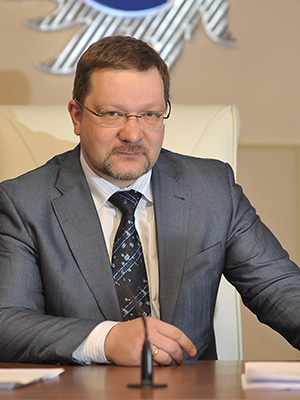 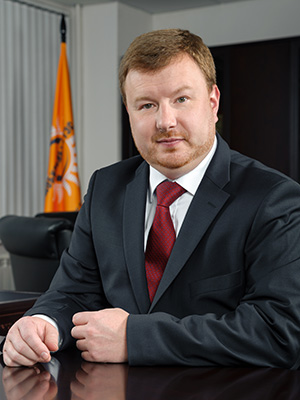 Председатель Совета директоров
ОАО «Мобильные ГТЭС»Пелымский Владимир ЛеонидовичГенеральный директор
ОАО «Мобильные ГТЭС»Савинский Евгений Владимирович(тыс. руб.)Нераспределенная прибыль (убыток) отчетного периода:- 574576Распределить на:   Резервный фонд-                                 Фонд накопления-                                 Дивиденды-                                 Погашение убытков прошлых лет -№Ф.И.О. кандидатаДолжность1.Пелымский Владимир ЛеонидовичЗаместитель Главного инженера - руководитель ситуационно-аналитического центра 
ОАО «ФСК ЕЭС»2.Мольский Алексей ВалерьевичЗаместитель Главного инженера 
ОАО «ФСК ЕЭС»3.Савинский Евгений ВладимировичГенеральный директор 
ОАО «Мобильные ГТЭС»4.Пиотрович Николай Борисович Заместитель начальника Департамента корпоративного управления ОАО «ФСК ЕЭС» 5.Ивашенко Константин МихайловичЗаместитель начальника Департамента управления собственностью и дочерними и зависимыми обществами – начальник отдела экономики ДЗО 
ОАО «ФСК ЕЭС»№Ф.И.О. кандидатаДолжность1.Лелекова Марина АлексеевнаНачальник Департамента контроля и ревизий ОАО «ФСК ЕЭС»2.Кабизьскина Елена АлександровнаЗаместитель начальника Департамента контроля и ревизий ОАО «ФСК ЕЭС»3.Рогачев Кирилл ЕвгеньевичВедущий эксперт направления контроля производственно-хозяйственной деятельности Департамента контроля и ревизий ОАО «ФСК ЕЭС»4.Ткаченко Олег ВадимовичВедущий эксперт отдела корпоративных процедур и контроля Департамента корпоративного управления ОАО «ФСК ЕЭС»5Дикой Владимир ПетровичЗаместитель Главного инженера 
ОАО «ФСК ЕЭС»Наименование организацииЕд. изм.Всего акцийВ том числе:В том числе:Доля в уставном капиталеНаименование организацииЕд. изм.Всего акцийпривилегированныхобыкновенныхДоля в уставном капиталеОАО «ФСК ЕЭС»шт.21 358 909 300---21 358 909 300 100%№ п/пПолное фирменное наименование (наименование для некоммерческой организации) или фамилия, имя, отчество аффилированного лицаМесто нахождения юридического лица или место жительства физи-
ческого лицаДоля участия аффилированного лица в уставном капитале акционерного общества, %Доля принадлежа-
щих аффилиро-
ванному лицу обыкновенных акций акционер-
ного общества, %12345Лицо, осуществляющее полномочия единоличного исполнительного органаОАО «Мобильные ГТЭС»Лицо, осуществляющее полномочия единоличного исполнительного органаОАО «Мобильные ГТЭС»Лицо, осуществляющее полномочия единоличного исполнительного органаОАО «Мобильные ГТЭС»Лицо, осуществляющее полномочия единоличного исполнительного органаОАО «Мобильные ГТЭС»Лицо, осуществляющее полномочия единоличного исполнительного органаОАО «Мобильные ГТЭС»1Савинский Евгений ВладимировичРоссия, г. Пермь0,000,00Лица, являющиеся членами Совета директоров ОАО «Мобильные ГТЭС»Лица, являющиеся членами Совета директоров ОАО «Мобильные ГТЭС»Лица, являющиеся членами Совета директоров ОАО «Мобильные ГТЭС»Лица, являющиеся членами Совета директоров ОАО «Мобильные ГТЭС»Лица, являющиеся членами Совета директоров ОАО «Мобильные ГТЭС»1Ивашенко Константин МихайловичРоссия, г. Москва0,000,002Пелымский Владимир ЛеонидовичРоссия, г. Москва0,000,003Мольский Алексей ВалерьевичРоссия, г. Москва0,000,004Савинский Евгений ВладимировичРоссия, г. Пермь0,000,005Пиотрович Николай БорисовичРоссия, г. Москва0,000,00Лица, которые имеют право распоряжаться более чем 20% общего количества голосов, приходящихся на голосующие акции либо составляющие уставный капиталОАО «Мобильные ГТЭС»Лица, которые имеют право распоряжаться более чем 20% общего количества голосов, приходящихся на голосующие акции либо составляющие уставный капиталОАО «Мобильные ГТЭС»Лица, которые имеют право распоряжаться более чем 20% общего количества голосов, приходящихся на голосующие акции либо составляющие уставный капиталОАО «Мобильные ГТЭС»Лица, которые имеют право распоряжаться более чем 20% общего количества голосов, приходящихся на голосующие акции либо составляющие уставный капиталОАО «Мобильные ГТЭС»Лица, которые имеют право распоряжаться более чем 20% общего количества голосов, приходящихся на голосующие акции либо составляющие уставный капиталОАО «Мобильные ГТЭС»1Открытое акционерное общество «Федеральная сетевая компания Единой энергетической системы»117630, Москва, ул. Академика Челомея, д. 5А100100Перечень лиц, входящих в одну группу лиц с ОАО «Мобильные ГТЭС»Перечень лиц, входящих в одну группу лиц с ОАО «Мобильные ГТЭС»Перечень лиц, входящих в одну группу лиц с ОАО «Мобильные ГТЭС»Перечень лиц, входящих в одну группу лиц с ОАО «Мобильные ГТЭС»Перечень лиц, входящих в одну группу лиц с ОАО «Мобильные ГТЭС»1Закрытое акционерное общество  «Агентство по прогнозированию балансов в электроэнергетике»119526, г. Москва, пр-т Вернадского, д. 101, корп. 30,000,002Открытое акционерное общество «Главная электросетевая сервисная компания Единой национальной электрической сети»105318, Москва, ул. Ткацкая, д.10,000,003Открытое акционерное общества «Кубанские магистральные сети»РФ, г. Краснодар, ул. Трамвайная, д.5.0,000,004Открытое акционерное общество «Московский узел связи энергетики»103074, Москва, Китайгородский пр.,д.70,000,005Открытое акционерное общество «Научно-технический центр Федеральная сетевая компания Единой энергетической системы»115201, г. Москва, Каширское шоссе, д. 22, корп. 30,000,006Открытое акционерное общество «Нурэнерго»Чеченская Республика, г.Грозный, Старопромысловское шоссе, 60,000,007Открытое акционерное общество «Томские магистральные сети»РФ, г. Томск,пр-кт Кирова, 360,000,008Открытое акционерное общество «Центр инжиниринга и управления строительством Единой энергетической системы»117630, Москва, ул. Академика Челомея, д.50,000,009Открытое акционерное общество «Энергостройснабкомплект ЕЭС»109390, Москва, ул. Артюхиной, д.6, корп.10,000,0010Открытое акционерное общество «Специализированная электросетевая сервисная компания Единой национальной электрической сети»115035, Москва, ул. Садовническая, д.27, стр.80,000,0011Открытое акционерное общество «Удостоверяющий центр электронных цифровых подписей Электроэнергетики»119526,г. Москва, пр-т Вернадского, д.101, корп.310,000,0012Открытое акционерное общество «Главный вычислительный центр энергетики»119072, г. Москва, Берсеневская набережная, д.16, стр.50,000,0013Открытое акционерное общество «Читатехэнерго»672038, Забайкальский край, г. Чита, ул. Новобульварная, д. 163, 10,000,0014Открытое акционерное общество «Энерготехкомплект»РФ, 109028, г.Москва, Подколокольный переулок, 13/5.0,000,0015Открытое акционерное общество «Волгаэнергоснабкомплект»РФ, 117571, г. Москва, Ленинский проспект, дом 156.0,000,0016Общество с ограниченной ответственностью «Индекс энергетики – ФСК ЕЭС»РФ, г. Москва, пр-т Вернадского, д.101, кор.30,000,0017Бударгин Олег Михайловичг. Москва0,000,0018Корсунов Павел Юрьевичг. Москва0,000,0019Данилов Денис Петровичг. Москва0,000,0020Карманов Юрий Александровичг. Томск0,000,0021Кожуховский Игорь Степановичг. Москва0,000,0022Фролкин Евгений Николаевичг. Москва0,000,0023Константинов Олег Константиновичг. Москва0,000,0024Кудинов Вячеслав Ивановичг. Чита0,000,0025Зафесов Юрий Казбековичг. Москва0,000,0026Терентьев Станислав Николаевичг. Москва0,000,0027Сергеев Сергей Владимировичг. Москва0,000,0028Бавлаков Тимур Вячеславовичг. Москва0,000,0029Бикин Василий Ильичг. Москва0,000,0030Тимченко Анатолий Николаевичг. Краснодар0,000,0031Прохоров Егор Вячеславовичг. Москва0,000,0032Быков Вадим Владимировичг. Москва0,000,0033Открытое акционерное общество «Дальэнергосетьпроект»690106, Приморский край, г. Владивосток, пр-кт Партизанский, д. 260,000,0034Открытое акционерное общество «Межрегиональная распределительная сетевая компания Северного Кавказа»357506, Ставропольский край, г. Пятигорск, пос. Энергетик,
ул. Подстанционная, 180,000,0035Смеркович Геннадий Соломоновичг. Владивосток0,000,0036Открытое акционерное общество «Холдинг межрегиональных распределительных сетевых компаний»107996, г. Москва, Уланский переулок, дом 260,000,0037Открытое акционерное общество «Межрегиональная распределительная сетевая компания Центра»127018 г. Москва, 2-я Ямская ул. д.40,000,0038Открытое акционерное общество «Энергетик»Тамбовская обл., р.п. Новая Ляда, Санаторная ,10,000,0039Открытое акционерное общество «Ярославская городская электросеть»150000, г. Ярославль, ул. Чайковского, д. 37.0,000,0040Открытое акционерное общество «Энергосервисная компания»398001, г. Липецк, ул. 50 лет НЛМК, 330,000,0041Открытое акционерное общество «Межрегиональная распределительная сетевая компания Северо-Запада»196247, г. Санкт-Петербург, площадь Конституции, д. 3 литер «А»0,000,0042Открытое акционерное общество «Лесная сказка»185035, Республика Карелия, Пряжинский район, д. Сяргилахта0,000,0043Открытое акционерное общество «Псковэнергоагент»180006, РФ, г. Псков, ул. Старо-Текстильная, д.320,000,0044Открытое акционерное общество «Энергосервис Северо-Запада»188300, Ленинградская область, город Гатчина, ул. Соборная, дом. 310,000,0045Открытое акционерное общество «Псковэнергосбыт»180000, г. Псков, ул. Заводская, д. 240,000,0046Открытое акционерное общество «Управление волоконно-оптическими линиями связи на воздушных линиях электропередачи межрегиональных распределительных сетевых компаний»107023, г. Москва, Семеновский пер, д. 150,000,0047Открытое акционерное общество «Московская объединенная электросетевая компания»115114, г. Москва, 2-ой Павелецкий проезд, д.3, стр.20,000,0048Открытое акционерное общество «Энергоцентр»115114, Москва, 1-ый Кожевнический переулок, дом 6, стр. 1, офис 408.0,000,0049Открытое акционерное общество «Москабельэнергоремонт»115569, г.Москва, ул. Шипиловская, д.13, корп.20,000,0050Открытое акционерное общество «Завод по ремонту электротехнического оборудования»152201, г.Москва, ш.Старокаширское, д.4А0,000,0051Открытое акционерное общество «Межрегиональная распределительная сетевая компания Урала»620026, г. Екатеринбург, ул. Мамина-Сибиряка, д. 140.0,000,0052Общество с ограниченной ответственностью «Уралэнерготранс»620026, г. Екатеринбург, ул. Мамина-Сибиряка, д. 1400,000,0053Общество с ограниченной ответственностью «Служба безопасности»614600 г. Пермь, Комсомольский проспект, 480,000,0054Открытое акционерное общество «Энергосервисная компания Урала»620142, Российская Федерация, г. Екатеринбург, ул.Чайковского, д. 190,000,0055Закрытое акционерное общество «Страховая компания «Приват-Энергострах»614000 г. Пермь, Комсомольский проспект, 30,000,0056Открытое акционерное общество «Екатеринбургэнергосбыт»РФ, 620144, г. Екатеринбург, ул. Сурикова, 480,000,0057Открытое акционерное общество «Межрегиональная распределительная сетевая компания Сибири»660021, г. Красноярск, ул. Бограда, д.144а0,000,0058Открытое акционерное общество «Тываэнерго»667001, Российская Федерация, Республика Тыва, г.Кызыл, ул. Рабочая, 40,000,0059Общество с ограниченной ответственностью «Юрэнергоконсалт»357506, Ставропольский край, город Пятигорск, ул. 295 Стрелковой дивизии, д.180,000,0060Открытое акционерное общество «Сибирьсетьремонт»650021, Кемеровская область, г. Кемерово, ул. Станционная, 170,000,0061Общество с ограниченной ответственностью «Электрисите Резо Дистрибюсьон Франс ВОСТОК»105064, г. Москва, ул. Земляной Вал, д. 8, 2 ЭТАЖ ; Помещение № II; комнаты 3;4;6-90,000,0062Открытое акционерное общество «Соцсфера»644518, Омская обл., Омский р-н, п. Чернолучье, база отдыха им. Стрельникова0,000,0063Открытое акционерное общество «Омскэлектросетьремонт»РФ, 646904, Омская обл., Калачинский район, г. Калачинск, ул. Крупской, д.132.0,000,0064Открытое акционерное общество «Энергосервисная компания Ленэнерго»196247, г. Санкт-Петербург, пл. Конституции, дом 10,000,0065Открытое акционерное общество «Межрегиональная распределительная сетевая компания Центра и Приволжья»603950, Российская Федерация, г. Нижний Новгород, ул. Рождественская, д.330,000,0066Открытое акционерное общество «ПСХ «Лучинское»601225, Владимирская обл., Собинский р-н, д.Лучинское0,000,0067Открытое акционерное общество «Автотранспортное хозяйство»610044, РФ, г.Киров, ул.Ломоносова, 7а0,000,0068Открытое акционерное общество «Санаторий-профилакторий «Энергетик»РФ, 426009 Удмуртская респ, г. Ижевск, улица Авиационная, 100,000,0069Закрытое акционерное общество «Свет»603024, Нижегородская область, г. Нижний Новгород, ул. Полтавская, д.22, оф.61 А0,000,0070Открытое акционерное общество «Берендеевское»606241, Нижегородская область, Лысковский район, с. Берендеевка0,000,0071Открытое акционерное общество «Межрегиональная энергосервисная компания «Энергоэффективные технологии»РФ, 603155, Российская Федерация, г. Нижний Новгород, ул. Провиантская, д. 60,000,0072Открытое акционерное общество «Межрегиональная распределительная сетевая компания Волги»г. Саратов, ул.Первомайская, д.42/440,000,0073Открытое акционерное общество «Энергосервис Волги»г. Саратов, ул. Первомайская, д. 42/440,000,0074Открытое акционерное общество «Социальная Сфера – М»430003, Россия, Мордовия, г. Саранск,0,000,0075Открытое акционерное общество «Санаторий-профилакторий «Солнечный»РФ, 460023, г. Оренбург, ул. Турбинная, 580,000,0076Открытое акционерное общество «Чувашская автотранспортная компания»429954, РФ, г.Новочебоксарск, ул.Промышленная, д.210,000,0077Открытое акционерное общество «Межрегиональная распределительная сетевая компания Юга»344002 г. Ростов-на-Дону, ул. Большая Садовая, д.490,000,0078Открытое акционерное общество «Энергосервис Юга»344002 г. Ростов-на-Дону, ул. Большая Садовая, д.490,000,0079Открытое акционерное общество «Волгоградсетьремонт»400066, г.Волгоград, ул. Грановитая, д.1а0,000,0080Открытое акционерное общество «Астраханьэлектросетьремонт»414032, г. Астрахань,ул. Краматорская, 2040,000,0081Открытое акционерное общество «Предприятие сельского хозяйства имени А.А.Гречко»346940 Ростовская область, с.Куйбышево Куйбышевского района, ул.Театральная, 210,000,0082Открытое акционерное общество «Предприятие сельского хозяйства Соколовское»346930 Ростовская обл., г. Новошахтинск-10, пос. Соколово-Кундрюченский, ул. Курская д. 320,000,0083Открытое акционерное общество «База отдыха «Энергетик»352818, Краснодарский край, Туапсинский р-он, с. Шепси, ул. Школьная, д.30,000,0084Открытое акционерное общество энергетики и электрификации «Ленэнерго»196247, Санкт-Петербург, площадь Конституции, д.10,000,0085Открытое  акционерное общество «Ленэнергоспецремонт»191180, г. Санкт-Петербург. ВО., 12 линия, д. 43,лит. А0,000,0086Закрытое акционерное общество «Курортэнерго»197706, Санкт-Петербург, г.Сестрорецк, ул. Коммунаров, д. 160,000,0087Закрытое акционерное общество «Царскосельская энергетическая компания»196600, г. Санкт-Петербург, г.Пушкин, ул. Глинки, д.5.0,000,0088Открытое акционерное общество «Энергосервис»357506, Ставропольский край, г.Пятигорск,пос.Энергетик, ул.Подстанционная,д.180,000,0089Открытое акционерное общество «Дагэнергосеть»367020, Республика Дагестан, г.Махачкала, ул. Дахадаева, д. 73а0,000,0090Открытое акционерное общество «Чеченэнерго»РФ, Чеченская республика, г. Грозный, Старопромысловское шоссе, д.60,000,0091Открытое акционерное общество «Дагестанская энергосбытовая компания»367012,Республика Дагестан, г.Махачкала, ул.Дахадаева, д.730,000,0092Кабардино-Балкарское открытое акционерное общество энергетики и электрификации360000, КБР, г.Нальчик, ул.Щорса, 60,000,0093Открытое акционерное общество «Карачаево-Черкесскэнерго»369000, Карачаево-Черкесская Республика, г.Чеpкесск, ул.Османа Касаева, д.30,000,0094Открытое акционерное общество «Калмэнергосбыт»358000,Республика Калмыкия, г.Элиста, ул.Лермонтова, д.7а0,000,0095Открытое акционерное общество «Тываэнергосбыт»667010, РФ, Республика Тыва, г.Кызыл, ул.Заводская, 2а0,000,0096Открытое акционерное общество энергетики и электрификации «Янтарьэнерго»236040, Российская Федерация, г.Калининград, ул Театральная, д.340,000,0097Открытое акционерное общество «Янтарьэнергосбыт»РФ, г. Калининград, ул.Дарвина,100,000,0098Открытое акционерное общество «Калининградская генерирующая компания»236006, Российская Федерация, г.Калининград, Правая набережная, 10а0,000,0099Открытое акционерное общество «Янтарьэнергосервис»236010 г. Калининград, ул. Красносельская, 830,000,00100Открытое акционерное общество «Тюменьэнергоавтотранс»628400, Тюменская обл., Ханты-Мансийский автономный округ - Югра, г.Сургут, ул. Энергостроителей, д.100,000,00101Открытое акционерное общество «Энергосервисная компания Тюменьэнерго»628406, Россия, г. Сургут, Тюменская область, Ханты-Мансийский автономный округ – Югра, ул. Университетская, д. 4.0,000,00102Открытое акционерное общество «Научно-исследовательский инжиниринговый центр межрегиональных распределительных сетевых компаний»115280, г. Москва, 3-ий Автозаводский проезд, д.4, корп. 10,000,00103Открытое акционерное общество «Недвижимость ИЦ ЕЭС»125933, г. Москва, Волоколамское ш., д.20,000,00104Открытое акционерное общество «Недвижимость Северо-западного энергетического ИЦ»191036, г. Санкт-Петербург, Невский пр-т, 111/30,000,00105Открытое акционерное общество «Недвижимость Южного ИЦ Энергетики»344002, г. Ростов-на-Дону, пр. Буденновский, д.2, оф.105.0,000,00106Открытое акционерное общество «Недвижимость ИЦ энергетики Урала»РФ, 620075, г. Екатеринбург, ул. Первомайская, д. 560,000,00107Открытое акционерное общество «Недвижимость Сибирского энергетического НТЦ»РФ, 630132, г. Новосибирск, пр-т Димитрова, д. 70,000,00108Открытое акционерное общество «Недвижимость ВНИПИэнергопром»РФ, 105094, г. Москва, Семеновская набережная, дом 2/10,000,00109Открытое акционерное общество «Недвижимость ИЦ энергетики Поволжья»443001. г.Самара, ул. Самарская, д. 203 «Б»0,000,00110Открытое акционерное общество «Северо-Западная энергетическая управляющая компания»191186, г. Санкт-Петербург, Марсово Поле, д. 10,000,00111Открытое акционерное общество энергетики и электрификации «Ингушэнерго»366720, Республика Ингушетия, г.Назрань, ул.Муталиева, 230,000,00112Открытое акционерное общество энергетики и электрификации «Севкавказэнерго»362040, РСО - Алания, г. Владикавказ, ул. Тамаева, 190,000,00113Открытое акционерное общество энергетики и электрификации Кубани350033, Российская Федерация, г. Краснодар,ул. Ставропольская, 20,000,00114Открытое акционерное общество «Пансионат отдыха «Энергетик»353490, Краснодарский край, г. Геленджик, с. Дивноморское, ул. Пионерская, д.40,000,00115Открытое акционерное общество «Оздоровительный комплекс «Пламя»352856, Краснодарский край, Туапсинский р-он, пос. Новомихайловский, д.20,000,00116Открытое акционерное общество «Энергосервис Кубани»350080 г. Краснодар, ул. Новороссийская, 470,000,00117Открытое акционерное общество «Томская распределительная компания»634041, г.Томск Проспект Кирова,360,000,00118Открытое акционерное общество «Объединение ВНИПИэнергопром»Российская Федерация, 105094, г.Москва, Семеновская наб., д.2/10,000,00119Открытое акционерное общество «Специальное конструкторское бюро теплоэнергетического оборудования ВТИ»115280, г.Москва, 3-й Автозаводский пр-д., д.4, корп.10,000,00120Титов Сергей Геннадьевич-0,000,00121Сабинин Николай Константиновичг. Москва0,000,00122Синютин Петр Алексеевич-0,000,00123Родин Валерий Николаевичг. Екатеринбург0,000,00124Петухов Константин Юрьевичг. Москва0,000,00125Ушаков Евгений Викторовичг. Нижний Новгород0,000,00126Рябикин Владимир АнатольевичСаратовская область0,000,00127Сорочинский Андрей Валентиновичг. Санкт-Петербург0,000,00128Жангуразов Кральбий БорисовичКабардино-Балкарская Республика0,000,00129Иванов Виктор Васильевич-0,000,00130Сокушев Борис Филагриевичг. Калининград0,000,00131Михеев Павел АлександровичТюменская область0,000,00132Семенов Виктор ГермановичМосковская область0,000,00133Ларионов Дмитрий Витальевичг. Санкт-Петербург0,000,00134Чечеватов Андрей Викторовичг. Москва0,000,00135Султанов Георгий Ахмедовичг. Краснодар0,000,00136Коновалов Андрей Павловичг.Красноярск0,000,00137Общество с ограниченной ответственностью «АйТи Энерджи Сервис»Россия, 109074 г. Москва, Китайгородский пр-д, д. 7.0,000,00138Казимиров Петр Валерьевичг. Владивосток0,000,00139Открыто акционерное общество «Москабельсетьмонтаж»115088, г.Москва, ул. Южнопортовая, д.170,000,00140Открытое акционерное общество «Екатеринбургская электросетевая компания»6200014, Российская Федерация, г. Екатеринбург, ул. Бориса Ельцина, 10,000,00141Открытое акционерное общество «Энергосервисная компания Сибири»660135, г. Красноярск, ул. Взлетная, д. 5, стр.10,000,00142Открытое акционерное общество энергетики и электрификации «Тюменьэнерго»628406, Россия, г. Сургут, Тюменская область, Ханты-Мансийский автономный округ – Югра, ул. Университетская, д. 4.0,000,00143Вашкевич Владимир Франтишкович-0,000,00144Исаев Олег Юрьевич-0,000,00145Князев Владимир Викторович-0,000,00ПодстанцияВыработка э/э,
кВт-чВыработка э/э,
кВт-чВыработка э/э,
кВт-чЧисло часов работы,часЧисло часов работы,часЧисло часов работы,часКоличество пусков,шт.Количество пусков,шт.Количество пусков,шт.Подстанция2010 20112012201020112012201020112012ПС "Дарьино"850 110,099 137,053 854,049,515,06,5362913ПС "Новосырово"374 932,045 199,0100 44121,57,09,5161414ПС "Пушкино"322 511,0272 103,011 780 99432,526,5542,54740126ПС "Рублево"614 411,0129 785,0239 23346,019,022,0513738ПС "Кирилловская"47 713 614,06 937 052,05 459 8372400,067,0277,53538668ПС "Игнатово"216 511,01 034 310,0961 59325,5333,056,5474253ПС «Кызылская»593 142,0151 548,0600 66844,521,545,0201731ПС «ГПП-3»88 165,048 932,090 4496,06,56,09137ИТОГО50 731 880,08 718 066,019 287 0692625,5495,5965,5579278350ПодстанцияРасход натурального топлива,
тнРасход натурального топлива,
тнРасход натурального топлива,
тнРасход условного топлива,
т.у.т.Расход условного топлива,
т.у.т.Расход условного топлива,
т.у.т.Удельный расход условного топлива,
т.у.т./кВт-чУдельный расход условного топлива,
т.у.т./кВт-чУдельный расход условного топлива,
т.у.т./кВт-чПодстанция2010 20112012201020112012201020112012ПС "Дарьино"206,14931,47514,884305,52846,53621,974359,4469,4408,022ПС "Новосырово"84,43814,22525,495125,00821,03837,621374,9465,4374,554ПС "Пушкино"88,85471,9922687,101131,516106,4873966,642407,8391,4336,698ПС "Рублево"155,26439,48062,975229,90558,39892,987374,2450,0388,687ПС "Кирилловская"11 689,5571 694,4491329,6817 094,2212 482,1771953,729358,3357,8357,836ПС "Игнатово"64,576254,169231,21695,603375,774341,416441,6363,3355,052ПС "Кызылская"144,94447,038151,059213,65769,337222,671360,2457,5370,706ПС "ГПП-3"26,84916,48322,96139,55224,28133,824448,6496,2373,958ИТОГО12 460,6312 169,3114525,37118 234,9913 184,0296670,863359,4365,2345,872Место размещение ГТЭСВыработка э/э,
млн. кВт.ч.Выработка э/э,
млн. кВт.ч.Выработка э/э,
млн. кВт.ч.Выработка э/э,
млн. кВт.ч.Расход нат. топлива,
тыс. тнРасход нат. топлива,
тыс. тнРасход нат. топлива,
тыс. тнРасход нат. топлива,
тыс. тнРасход условного топлива,
тыс. т.у.т.Расход условного топлива,
тыс. т.у.т.Расход условного топлива,
тыс. т.у.т.Расход условного топлива,
тыс. т.у.т.Место размещение ГТЭС1 кв2 кв3 кв4 кв1 кв2 кв3 кв4 кв1 кв2 кв3 кв4 квМосковский регион (Москва и Московская область:          ПС «Дарьино»,ПС «Пушкино»,ПС «Новосырово», ПС «Игнатово»,ПС «Рублево»)9,31,080,495,952,60,260,151,493,810,40,232,18Краснодарский край(г. НовороссийскПС «Кирилловская",г. СочиПС «ПСОУ»,Сочинская МГТЭС,ПАТП-6)8,924,40520,26518,312,216,065,034,543,258,917,406,68Республика Тыва (ПС «Кызылская»)1,810,220,031,360,450,0510,0080,340,6610,0830,0120,5ИТОГО20,0125,70520,78525,625,266,3715,1886,377,7219,3937,6429,36Наименование показателяНаименование показателяКодНа 31 декабря 2012 г.АКТИВАКТИВI. ВНЕОБОРОТНЫЕ АКТИВЫI. ВНЕОБОРОТНЫЕ АКТИВЫНематериальные активыНематериальные активы1110-Результаты исследований и разработокРезультаты исследований и разработок1120-Нематериальные поисковые активыНематериальные поисковые активы1130-Материальные поисковые активыМатериальные поисковые активы1140-Основные средстваОсновные средства11504 656 098в том числе:Приобретение объектов основных средств115014 656 098Доходные вложения в материальные
ценностиДоходные вложения в материальные
ценности1160-Финансовые вложенияФинансовые вложения1170-Отложенные налоговые активыОтложенные налоговые активы1180734 780Прочие внеоборотные активыПрочие внеоборотные активы1190207 606Итого по разделу IИтого по разделу I11005 598 484II. ОБОРОТНЫЕ АКТИВЫII. ОБОРОТНЫЕ АКТИВЫЗапасыЗапасы12101 356 891в том числе:Материалы121011 326 891Товары12102-Основное производство12103-Налог на добавленную стоимость по приобретенным ценностямНалог на добавленную стоимость по приобретенным ценностям122068Дебиторская задолженностьДебиторская задолженность1230838 927в том числе:Расчеты с поставщиками и подрядчиками12301587 711       Расчеты с покупателями и заказчиками       Расчеты с покупателями и заказчиками12302186 586Расчеты по налогам и сборам1230339Расчеты с разными дебиторами и кредиторами1230440 096Расчеты по договору лизинга12305-Авансы выданные по договорам страхования1230624 495Финансовые вложения (за исключением денежных эквивалентов)Финансовые вложения (за исключением денежных эквивалентов)12401 269 000в том числе:Депозитные счета124011 269 000Денежные средства и денежные эквивалентыДенежные средства и денежные эквиваленты125068 062в том числе:Расчетные счета1250152 202Валютные счета125022 135Аккредитивы1250312 612Прочие денежные средства125041 113Прочие оборотные активыПрочие оборотные активы12601 491Не предъявленная к оплате начисленная выручкаНе предъявленная к оплате начисленная выручка127025 393Итого по разделу IIИтого по разделу II12003 529 832БАЛАНСБАЛАНС16009 128 316Наименование показателяНаименование показателяКодНа 31 декабря 2012 г.ПАССИВПАССИВIII. КАПИТАЛ И РЕЗЕРВЫIII. КАПИТАЛ И РЕЗЕРВЫУставный капитал (складочный капитал, уставный фонд, вклады товарищей)Уставный капитал (складочный капитал, уставный фонд, вклады товарищей)13109 397 920Собственные акции, выкупленные у акционеровСобственные акции, выкупленные у акционеров1320-Переоценка внеоборотных активовПереоценка внеоборотных активов1340-Добавочный капитал (без переоценки)Добавочный капитал (без переоценки)1350-Резервный капиталРезервный капитал1360-Нераспределенная прибыль (непокрытый убыток)Нераспределенная прибыль (непокрытый убыток)1370(1 049 150)в том числе:Нераспределенная прибыль (непокрытый убыток) прошлых лет1371(395 428)Нераспределенная прибыль (непокрытый убыток) отчетного года1372(653 722)Итого по разделу IIIИтого по разделу III13008 348 770IV. ДОЛГОСРОЧНЫЕ ОБЯЗАТЕЛЬСТВАIV. ДОЛГОСРОЧНЫЕ ОБЯЗАТЕЛЬСТВАЗаемные средстваЗаемные средства1410-Отложенные налоговые обязательстваОтложенные налоговые обязательства1420168Оценочные обязательстваОценочные обязательства1430-Прочие обязательстваПрочие обязательства1450-Итого по разделу IVИтого по разделу IV1400168V. КРАТКОСРОЧНЫЕ ОБЯЗАТЕЛЬСТВАV. КРАТКОСРОЧНЫЕ ОБЯЗАТЕЛЬСТВАЗаемные средстваЗаемные средства1510-Кредиторская задолженностьКредиторская задолженность1520766 154в том числе:Расчеты с поставщиками и подрядчиками15201219 459Расчеты с покупателями и заказчиками15202507 021Расчеты по налогам и сборам1520339 124Расчеты с разными дебиторами и кредиторами15204550Доходы будущих периодовДоходы будущих периодов1530-Оценочные обязательстваОценочные обязательства154013 224Прочие обязательстваПрочие обязательства1550-Итого по разделу VИтого по разделу V1500779 378БАЛАНСБАЛАНС17009 128 316№п/п НаименованиеКод строки БалансаНа конец
2010
годаНа конец
2011
годаНа конец
2012
годаАктивы  1Нематериальные активы         11102Основные средства             11505 271 0864 878 9144 656 0983Прочие внеоборотные активы11904 85443 251207 6064Доходные вложения в материальные ценности11600005Долгосрочные и краткосрочные финансовые вложения1170 + 12401 606 1862 234 1001 269 0006Отложенные налоговые активы1180544 971574 372734 7807Запасы                        12101 453 7482 668 2021 326 8918Налог на добавленную стоимость по приобретенным ценностям122000689Дебиторская задолженность1230801 215389 739838 927Денежные средства             12505 26223 81968 062Прочие оборотные активы12605 5443 26126 88412Итого активы, принимаемые к расчету (сумма данных пунктов 1 - 11)  9 692 86610 815 6589 128 316Пассивы                       13Долгосрочные обязательства займы и кредиты  141014Отложенные налоговые обязательства   142019517016815Краткосрочные обязательства займы и кредиты 151016Кредиторская задолженность 1520103 0751 801 397766 15417Задолженность перед участниками (учредителями) по выплате доходов1520718Оценочные обязательства   154012 52811 59913 22419Прочие обязательства   155020Итого пассивы, принимаемые к  расчету (сумма данных пунктов 13 - 19)    115 7981 813 166779 54621Стоимость чистых активов акционерного общества (итого активы, принимаемые к расчету (стр. 12) минус итого пассивы,  принимаемые к расчету  (стр. 20))   9 577 0689 002 4928 348 770№ п/пПоказательКод строки Баланса2010201120121 Стоимость чистых активов 9 577 0689 002 4928 348 7702 Стоимость совокупных активов 1 6009 692 86610 815 6589 128 3163 Отношение чистых активов к совокупным активам, (коэф.) 0,9880,8320,9154 Уставный капитал 1 3109 397 9209 397 9209 397 9205 Отношение чистых активов к уставному капиталу,  (коэф.) 1,0190,9580,888№п/пПоказательФормула для расчетаОптимальное значениеЗначениена конец отчетного периода1Коэффициент абсолютной ликвидности (L1)(стр. 1250 ф.1)+ (стр. 1240 ф.1)) /(стр. 1500 ф.1)L1 >  0,2 - 0,51,72Коэффициент срочной ликвидности (L2)(стр. 1250 ф.1)+ (стр. 1240 ф.1)+ (стр.  1230 ф.1)) / (стр. 1500 ф.1)L2 >  0,8 - 12,783Коэффициент текущей ликвидности (L3)(стр. 1200 ф.1) / (стр. 1500 ф.1)L3 > 1,5 - 24,51№п/пПоказательФормула для расчетаОптимальное значениеЗначениена конец отчетного периода1Коэффициент автономии (финансовой независимости) (стр. 1300 ф.1) / (стр. 1600 ф.1)КФН  ≥  0,5-0,80,922Коэффициент финансирования(стр. 1300 ф.1) / (стр. 1400 ф.1+стр.1500ф.1)Кф >  0,78,93Коэффициент финансовой устойчивости(стр. 1300 ф.1+ стр. 1400 ф.1) / (стр. 1700 ф.1)КФу  >  0,60,924Коэффициент маневренности собственного капитала(стр. 1300, ф.1 -  стр. 1100, ф.1) /  стр.1300, ф.1КМ  ≥  0,2 - 0,50,335Соотношение дебиторской и кредиторской задолженности(стр. 1230 ф.1) / (стр. 1520 ф.1)К >  11,1Период просрочки платежа, дниРезерв, %Свыше 90 дней100От 45 до 90 дней50Менее 45 днейРезерв не создаетсяНаименование показателяНаименование показателяКодЗа Январь-Декабрь2012Выручка 21102 165 578В том числе:                                                                     Производство электроэнергии21101111 663Производство мощности21102408 653Прочая деятельность211031 645 262Себестоимость продаж2120(2 495 887)В том числе:                                                                     Производство электроэнергии 21201(101 469)Производство мощности21202(914 931)Прочая деятельность21203(1 479 487)Валовая прибыль (убыток)2100(330 309)Коммерческие расходы2210(39 049)Управленческие расходы2220(555 406)Прибыль (убыток) от продаж2200(924 764)Доходы от участия в других организациях2310-Проценты к получению2320186 973Проценты к уплате2330-Прочие доходы234094 815Прочие расходы2350(170 740)Прибыль (убыток) до налогообложения2300(813 716)Текущий налог на прибыль2410-в т.ч. постоянные налоговые обязательства (активы)2421(2 333)Изменение отложенных налоговых обязательств24302Изменение отложенных налоговых активов2450160 408Прочее2460(416)в т.ч. штрафы, пени и др. налоговые санкции2461(416)изменение учетной политики-Чистая прибыль (убыток)2400(653 722)Наименование показателя20121 квартал 20122 квартал 20123 квартал 20124 квартал 2012 Мощность 408 653,5943 824,3835 067,1735 104,07294 657,98 по регулируемым договорам  14 704,053 828,953 392,223 855,743 627,14по договорам купли-продажи мощности по результатам конкурентного отбора мощности (КОМ)144 990,3739 995,4331 674,9531 248,3342 071,67 по договорам купли-продажи мощности, поставляемой в вынужденном режиме 248 959,17248 959,17 Электроэнергия 111 662,8540 759,938 076,6216 440,8246 385,48 по регулируемым договорам 4 816,682 600,49304,280,001 911,91по договорам комиссии на продажу электрической энергии по результатам конкурентного отбора ценовых заявок на сутки вперед7 501,88788,2012,246 701,440,00по договорам комиссии на продажу электрической энергии по результатам конкурентного отбора заявок для балансирования системы99 344,2837 371,247 760,109 739,3844 473,57 Итого 520 316,4484 584,3043 143,7951 544,89341 043,45№ 
п/пНаименованиеЦена мощности c 01.01.2011 (Приказ ФСТ от 30.12.2010 г. № 498-э/3), руб./МВт в месяц (без НДС),Цена мощности с 01.04.2011 (Приказ ФСТ от 22.04.2011 г. № 81-э/1), руб./МВт в месяц (без НДС)Цена мощности c 01.01.2012 
(Приказ ФСТ от 31.01.2012 г. № 50-э), руб./МВт в месяц (без НДС)Цена мощности c 01.10.2012 
(Приказ ФСТ от 27.09.2012 г. № 223-э/4), руб./МВт в месяц (без НДС)1I ценовая зона, средневзвешенная цена на мощность262 248,00137 322,80257 482,782II ценовая зона, средневзвешенная цена на мощность373 797,64126 368,00335 520,65Вид продукцииЕд. измерения1 квартал 
20122 квартал 
20123 квартал 
20124 квартал 
20122012 Электроэнергиямлн. кВт*ч9,0672,2292,9848,94223,222МощностьМВт44,72044,40444,375334,522117,005Наименование показателя2012Прочая деятельность 1 645 262Выручка от проекта по размещению аккумуляторных батарей большой мощности (СНЭ)  1 619 869Выручка от проекта по договору с ГК «Олимпстрой»25 393№
п/пОсновные составляющие затрат2012№
п/пОсновные составляющие затрат20121Материальные затраты: 180 9631.1.  Сырье и материалы 23 7611.2. Покупная энергия, топливо и водоснабжение 108 5951.3. Работы и услуги производственного характера 48 6062Заработная плата, страховые взносы 342 1323Амортизация ОС и НМА 395 8954Работы и услуги общепроизводственного характера 133 4775Прочие затраты 558 3876Итого  1 610 854№
п/пОсновные составляющие затрат20121 Прочие затраты 558 3871.1 Финансовая аренда (Лизинг) 202 3511.2 Затраты по перемещению мобильной ГТЭС в г. Кызыл 224 1861.3 Страхование  50 8711.4 Аренда имущества и земли 34 4671.5 Прочие обычные расходы 46 513№
п/пОсновные составляющие затрат2012№
п/пОсновные составляющие затрат2012А121Расходы на производство электрической энергии и мощности1 610 8542Расходы на реализацию проектов1 479 4873Всего  3 090 341Наименование2012201120102009Нераспределенная прибыль (убыток) отчетного периода: (653 722)  (574 576)    ( (334 443)   (1 349 018)Распределение на: ---- Резервный фонд Фонд накопления----Дивиденды---- Погашение убытков прошлых лет ----Субъект ОРЭНаименованиегенерирующихобъектовЦена на мощность,
руб./МВт в месяц 
(без НДС)ОАО «Мобильные ГТЭС»ПС «ГПП-3», г.Саяногорск443 997,93ОАО «Мобильные ГТЭС»ПС «Кызылская»227 043,36ЭлектростанцияНаименование генерирующего оборудованияЦена на электрическую энергию, руб./МВт.ч (без НДС)Цена на мощность, руб./МВт. в месяц (без НДС)Мобильная ГТЭС ПС «Кирилловская»ТГ-14 674,98112 290,51Мобильная ГТЭС ПС «Кирилловская»ТГ-24 674,98112 290,51Мобильные ГТЭС ПС «Игнатово»ТГ-14 433,61468 541,66Мобильные ГТЭС ПС «Игнатово»ТГ-24 433,61468 541,66Мобильные ГТЭС ПС «Игнатово»ТГ-34 433,61468 541,66Мобильные ГТЭСПС № 239 «Пушкино»ТГ-14 335,42123 000,00Мобильные ГТЭСПС № 239 «Пушкино»ТГ-24 437,58279 892,59Мобильные ГТЭСПС № 239 «Пушкино»ТГ-34 335,42123 000,00Мобильные ГТЭСПС № 316 «Дарьино»ТГ-24 433,61468 541,66Мобильные ГТЭСПС № 617 «Сырово»ТГ-14 335,42341 619,11Мобильные ГТЭСПС № 110 «Рублево»ТГ-14 319,87127 005,60Мобильные ГТЭСПС № 110 «Рублево»ТГ-24 319,87127 005,60Мобильные ГТЭСПС № 110 «Рублево»ТГ-34 319,87127 005,60Субъект оптового рынка электрической энергии и мощностиНаименование генерирующих объектовТарифная ставка на электрическую энергию, руб./(МВт*ч) (без НДС)Тарифная ставка на мощность, руб./МВт. в месяц (без НДС)ОАО «Мобильные ГТЭС»Мобильная ГТЭС Кызылская4 977,64126 368,00ОАО «Мобильные ГТЭС»ПС "ГПП-3", г. Саяногорск4 670,79126 368,00МВтМВтМВтНаименование показателя201120112011201220122012Мощность356,97356,97117,005по регулируемым договорам98,2298,229,697по договорам купли-продажи мощности по результатам конкурентного отбора мощности (КОМ)34,912по договорам купли-продажи мощности, поставляемой в вынужденном режиме258,75 258,75 72,396тыс. кВт*чЭлектроэнергия 23 293,7823 293,7823 221,52по регулируемым договорам13 961,4013 961,40998,45по договорам комиссии на продажу электрической энергии по результатам конкурентного отбора ценовых заявок на сутки вперед55,6855,681 277,10по договорам комиссии на продажу электрической энергии по результатам конкурентного отбора заявок для балансирования системы9 276,709 276,7020 945,98тыс. руб.тыс. руб.Наименование показателя201120112011201220122012Мощность753 833,79408 653,59408 653,59по регулируемым договорам237 413,3514 704,0514 704,05по договорам купли-продажи мощности по результатам конкурентного отбора мощности (КОМ)144 990,37144 990,37по договорам купли-продажи мощности, поставляемой в вынужденном режиме516 420,44248 959,17248 959,17Электроэнергия 106 376,87111 662,85111 662,85по регулируемым договорам63 138,454 816,684 816,68по договорам комиссии на продажу электрической энергии по результатам конкурентного отбора ценовых заявок на сутки вперед57,007 501,887 501,88по договорам комиссии на продажу электрической энергии по результатам конкурентного отбора заявок для балансирования системы43 181,4399 344,2899 344,28Итого 860 210,66520 316,44520 316,44КомпанияГородОписаниеОАО «Авиадвигатель»ПермьПоставляют ГТЭС на базе "ПМ"Группа Е4МоскваСтроительство электростанцийLocal Energy SolutionsМоскваТЭО, ОИ строительства собственной генерацииБрананМоскваТЭО, ОИ строительства собственной генерацииОАО «Доминанта-Энерджи»Санкт-ПетербургИнжиниринг, строительство электростанцийОАО «ВО «Технопромэкспорт»МоскваСтроительство электростанцийЗАО «Энергопроект»МоскваСтроительство электростанцийОАО «Зоря-Машпроект»Николаев, УкраинаСтроительство электростанцийОАО «Электрозавод»МоскваИнжиниринг,строительство электростанцийСпособ закупкиКол-во закупок (в шт.)Сумма Открытые конкурсы18645 501,562Открытые запросы цен0-Открытые запросы предложений42669 748,875Закрытые запросы предложений0-Закупки из единственного источника18176 665,877Закупки из единственного источника по результатам несостоявшихся открытых процедур22149 800,175Всего (объем закупок)1001 641 716,489Способ закупкиКол-во закупок(в шт.)Сумма Открытые конкурсы21679 230,000Открытые запросы предложений163155 098,700Закупки из единственного источника996 774,000Мелкие закупки15618 686,086Всего (объем закупок)349949 788,786Наименование категориина 31.12.2010 на 31.12.2010 на 31.12.2011 на 31.12.2011 на 31.12.2012 на 31.12.2012 Наименование категориичел.%чел.%чел.%Руководители531952206423Специалисты и служащие8133943710839Рабочие109481104310638Всего243100243100278100Возрастная категорияна 31.12.2010 на 31.12.2010 на 31.12.2011на 31.12.2011на 31.12.2012на 31.12.2012Возрастная категориячел.%чел.%чел.%Младше25 лет14610483От 25 до 35 лет111461295013348От 35 до 45 лет743069278029Старше 45 лет441848195720Средний возраст работников36 лет36 лет36 лет36 лет37 лет37 летВид образованияна 31.12.2010 на 31.12.2010 на 31.12.2011 на 31.12.2011 на 31.12.2012 на 31.12.2012 Вид образованиячел.%чел.%чел.%Среднее156124,5124Среднее профессиональное46195019,54817Высшее1656817970193702 высших (в т.ч. аспирантура,  …)177156259